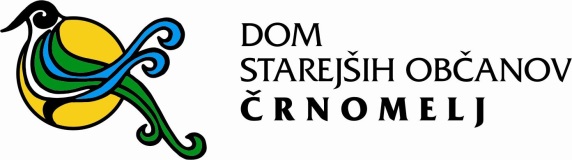 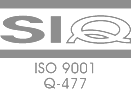 	LETNO POROČILO O DELUDOMA STAREJŠIH OBČANOV ČRNOMELJZA LETO 2018Črnomelj, 15.02.2019UVODPoslovno poročilo je sestavljeno v skladu z zahtevami Pravilnika o sestavljanju letnih poročil proračunskega uporabnikov in se drži s strani MDDSZEM predpisane strukture.Dom starejših občanov Črnomelj je javni zavod, ki je bil ustanovljen z namenom zagotavljanja socialnovarstvenih in zdravstvenih storitev, ki so namenjene starejšim ljudem in mlajšim osebam, ki niso sposobne  samostojnega življenja in potrebujejo pomoč pri opravljanju življenjskih funkcij. Poleg tega dejavnost zavoda vključuje tudi pripravo okolja na starost in izvajanje storitev pomoči na domu ter vseh ostalih storitev, ki so namenjene potrebam in željam starejših ljudi ter medgeneracijskemu sožitju. Dejavnost doma je usmerjena na odjemalce, ki so občutljivi in ranljivi, velikokrat v celoti odvisni od zaposlenih. Potrebujejo izvajanje storitev na najvišji kvalitativni ravni, z najvišjo mero občutljivost do njihovih potreb in želja ter največjo stopnjo obzira do njihovega stanja. Značilnost našega delovanja imenujemo »k odjemalcu usmerjen sistem«. Dom starejših občanov Črnomelj je bil zgrajen na pobudo občanov občine Črnomelj. Z delom je pričel 1.3.1988, ko so bili sprejeti prvi stanovalci. Dom je splošni socialno varstveni zavod in posluje po določilih Zakona o zavodih in Zakona o socialnem varstvu. Ustanovila ga je Skupnost socialnega skrbstva občine Črnomelj. Dne 6.5.1993 je Vlada Republika Slovenija s sklepom o preoblikovanju v javno socialno varstveni zavod postala ustanovitelj oziroma lastnik zavoda. Dom je pravna oseba, ki za svoje obveznosti odgovarja z vsemi sredstvi s katerimi razpolaga. Naše temeljno vodilo je, da vsi člani kolektiva in zunanji sodelavci ter partnerji dosledno izpolnjujemo sprejete naloge in s tem prispevamo k naši skupni uspešnosti, ob največjih koristih, ki jih bodo od tega imeli odjemalci. Dom je javni zavod. Zastopa in predstavlja ga poslovodni organ (direktorica zavoda). Kapaciteta doma je bila ob otvoritvi 187 postelj, zaradi pred leti velikega povpraševanja in stalnih potreb po tej obliki varstva dom danes zagotavlja  191 mest za celodnevno varstvo in 5 mest za začasne (kratkotrajne) namestitve, kot oblike institucionalnega varstva ter 15 mest za dnevno varstvo. Dom starejših občanov Črnomelj je  v letu 2018 svoje naloge in aktivnosti izvajal v skladu s sprejetim programom dela in finančnim načrtom. Dejavnost doma se financira pretežno iz treh virov, in sicer s plačili storitev uporabnikov,  plačili Zavoda za zdravstveno zavarovanje Slovenije in v manjši meri s plačili tržne dejavnosti.Program dela in Finančni načrt DSO  Črnomelj za leto 2018 je bil pripravljen glede na realno ocenjene prihodke in odhodke ter ob predvidevanju, da bodo realizirani dodatni prihodki iz naslova dodatne (tržne dejavnosti). Dom je leto 2018 zaključil s presežkom prihodkov nad odhodki v višini 76.815 €. V domu je bilo v letu 2018, 6 stanovalcev več od planiranih, ravno tako nismo v celoti realizirali Program dela in Finančnega načrta, v izvedbi posameznih projektov in ne realizacije določenega plana nabave opreme. Kljub zaostrenim pogojem poslovanja, naravni nesreči (toča)  in neustreznega financiranja s strani ZZZS,  je dom v letu 2018 večino nalog opravil v načrtovanem obsegu. Izmed številnih aktivnosti v uvodu poudarjamo nekatere ključne dosežke: Sanacija- zamenjava strehe celotnega objekta in odprava drugih posledic toče Izvedena adaptacija objekta-prenova bivalnih prostorov v etaži II B v smislu prehoda doma iz II. v IV. generacijoDomu in šestim zaposlenim je bil zaradi zaslug pri požaru podeljen bronasti znak Civilne zaščite Republike Slovenijeizvedbo programa dodatnega usposabljanja učencev Osnovne šole Milke Šobar Natašeizvedba programa »usposabljanja na delovnem mestu«, z realizacijo zaposlitve udeleženca usposabljanjaIzvedbo programa socialne aktivacije v sodelovanju z ZIK-om Črnomelj; program »Družabnik« Izvajanje programa strokovnega usposabljanja na delovnem mestu za poklic strežnik in oskrbovalecDom je tekom leta izvajal tudi programe in storitve, ki se nadaljujejo iz preteklih let:Ohranitev kapacitetVzpostavitev storitev pralnice za lastne potrebe in potrebe zunanjih uporabnikovStopnja uspeha pri doseganju letnih ciljev v poprečju je bila preseženaRacionalizacija porabe energijeJavna delaOrganizirano prostovoljsko deloIzvajanje ukrepov Družini prijazno podjetje in prejem polnega certifikata DPP.Uspešno prestali presojo sistema vodenja kakovosti po ISO standardu 9001:2015Izvajanje aktivnosti Promocije zdravja na delovnem mestu.Izvajanje družinskih pogovorov v okviru integrirane paliativne oskrbeIzvajanje aktivnosti za preprečevanje padcev v program vsakodnevnih izvajanj storitev fizioterapijeIzvajanje aktivnosti v sklopu projekta »Alchaimer caffe«Nadaljevanje z izvajanjem Bralne značke za stanovalce z Bralnim potepom za zaposlene ter Cicibralnicami za najmlajšeIzvajanje poklicne rehabilitacijeIzvajanje usposabljanja na delovnem mestuIzvajanje praktičnega usposabljanja na delovnem mestu za dijake in kliničnih vaj za študenteTudi v letu 2018 je dom deloval v smeri doseganja osmih ključnih ciljev znotraj opredeljenih posameznih procesov. V naslednjem letu dom načrtuje svoj razvoj, ki ga je opredelil v finančnem načrtu. Posebej želimo izpostaviti celotno prenovo doma tako v gradbenem, kot v vsebinskem smislu, ki jo bomo še naprej izvajali po fazah, in sicer vsako leto en trakt, skladno s finančnimi zmožnostmi.  I. POSLOVNO POROČILO A. SPLOŠNI DEL POSLOVNEGA POROČILA1. O ZAVODU1.1 Splošni podatki Dom je vpisan v sodni register Okrožnega sodišča V Novem mestu pod št. vložka 1/00291/00, dne 18.02.1988.1.2 KontaktiHišna centrala: 07-30 56 260; e-pošta: crnomelj@ssz-slo.si1.3 Predstavitev zavodaSLOGANNaš cilj je vaše zadovoljstvo.Dom je splošni socialno varstveni zavod in posluje po določilih Zakona o zavodih in Zakona o socialnem varstvu. Ustanovila ga je Skupnost socialnega skrbstva občine Črnomelj. Dne 6.5.1993 je Vlada Republike Slovenije s sklepom o preoblikovanju v javno socialno varstveni zavod postala ustanovitelj oziroma lastnik zavoda.Dom je pravna oseba, ki za svoje obveznosti odgovarja z vsemi sredstvi s katerimi razpolaga. Naše temeljno vodilo je, da vsi člani kolektiva in zunanji sodelavci ter partnerji dosledno izpolnjujemo sprejete naloge in s tem prispevamo k naši skupni uspešnosti, ob največjih koristih, ki jih bodo od tega imeli odjemalci.Dom je javni zavod. Zastopa in predstavlja ga poslovodni organ (direktor zavoda).Kapaciteta doma je bila ob otvoritvi 187 postelj, zaradi velikega povpraševanja in stalnih potreb po tej obliki varstva pa dom danes razpolaga s 196 posteljami. Dejavnost doma je opredeljena v Aktu o ustanovitvi in zajema osnovno in gospodarsko dejavnost. V okviru osnovne dejavnosti dom v glavnem izvaja:institucionalno varstvo starejših oseb,zdravstveno nego in rehabilitacijo,drugo osnovno zdravstveno in specialistično konziliarno dejavnost, skladno z naravo dejavnosti doma in z    mrežo javne zdravstvene službe,pomoč posamezniku in družini na domu,Dodatna oziroma gospodarska dejavnost zajema: sodelovanje z drugimi organizacijami, društvi in posamezniki za izvajanje določenih oblik pomoči starejšim ljudem zunaj doma,izvajanje prehrane in zdravstvene nege, ter drugih pomoči na domu,prodajo izdelkov, ki so jih v okviru delovne terapije naredili stanovalci in delavci doma,opravljanje gostinskih storitev.Ostala dejavnost v domu poteka po dejanskih potrebah vseh udeležencev, ki se ugotavljajo skozi leto. Vsebina, oblika in način izvajanja dejavnosti je opredeljena z letnim Programom dela doma, posamezne dejavnosti ali aktivnosti.Namen izvajanja dejavnosti je zagotavljanje institucionalnega varstva na kakovosten način, z upoštevanjem sodobnih konceptov dela in ohranjanje socialne vključenosti v lokalno okolje ter ohranjanje socialne mreže.Delovanje in poslovanje doma vodimo na  način, ki temelji na uvedbi sistema vodenja kakovosti, skladno s standardom ISO 9001:2015. S tem zagotavljamo vodenje kakovosti po evropskih normah in doseganje želenih rezultatov, ki odjemalcem zagotavljajo najvišjo stopnjo kvalitete storitev, ustanovitelju potrditev pravilnosti odločitve o ustanovitvi  Doma starejših občanov Črnomelj, poslovnim partnerjem stabilen in korekten poslovni odnos, ustanovitelju in lokalnemu okolju pa kvalitetnega nosilca organizirane skrbi za starejše.V skrbi za zadovoljne zaposlene želimo našo dejavnost izvajati skladno s certifikatom »Družini prijazno podjetje«. Z izvajanjem ukrepov zaposlenim omogočamo stalne ustrezne pogoje za osebnostno rast in razvoj ter uvajamo nove ukrepe za boljše upravljanje z ljudmi s poudarkom na boljšem usklajevanju poklicnega in družinskega življenja. Na opisani način dosegamo, da se dom razvija in omogoča stabilno in varno prihodnost. KONTEKST ORGANIZACIJEDom starejših občanov Črnomelj je javni zavod, ki ga je ustanovila Vlada Republike Slovenije z namenom zagotavljanja socialnovarstvenih in zdravstvenih storitev, ki so namenjene starejšim ljudem in mlajšim osebam, ki niso sposobne za delo in potrebujejo pomoč pri opravljanju življenjskih funkcij in živijo na področju kjer se nahaja dom. Poleg tega dejavnost zavoda vključuje tudi pripravo okolja na starost in izvajanje storitev pomoči na domu ter vseh ostalih storitev, ki so namenjene potrebam in željam starejših ljudi ter medgeneracijskemu sožitju.Dejavnost doma je usmerjena na odjemalce, ki so občutljivi in ranljivi, velikokrat v celoti odvisni od zaposlenih. Potrebujejo izvajanje storitev na najvišji kvalitativni ravni, z najvišjo mero občutljivost do njihovih potreb in želja ter največjo stopnjo obzira do njihovega stanja. Značilnost našega delovanja imenujemo »k odjemalcu usmerjen sistem«.Vizija doma temelji na njegovem poslanstvu in predstavlja dolgoročne cilje, ki jih bo dom dosegal z izvajanjem svoje dejavnosti.Spremljanje doseganja načrtovanih rezultatov in ciljev najvišje vodstvo spremlja skozi sprejete resolucije, zakonske podlage, plana dela, z rednim izobraževanjem, vključevanjem v različna delovna telesa. Vse aktualne teme se vedno obravnavajo tudi na kolegiju direktorja in sejah strokovnega sveta.Zunanja vprašanja, ki lahko vplivajo na načrtovanje strateške usmeritveZunanja vprašanja, ki lahko vplivajo na načrtovanje strateške usmeritve smo razvrstili v pozitivna in negativna.Med pozitivne dejavnike prištevamo naslednje:demografski podatki nakazujejo, da se delež starejših povečuje,dom razpolaga s kapacitetami, ki zadoščajo za pokrivanje potreb starejših v občini Črnomelj,življenjski pogoji odjemalcev v domu se izboljšujejo,visoko strokovno usposobljen kader, ki izvaja storitve v domu,Sprejeta Resolucija o nacionalnem programu varstva starejših in strategija »dolgožive družbe« sta veljavna in nerealizirana ter kot takšna lahko služita kot začetek razprav.Med negativne dejavnike prištevamo naslednje:dvig letnega praga revščine, zmožnost plačevanja storitev odjemalcev,metodologija cene storitev s strani ZZZS in vlade, ki ne upošteva  zakonsko določenih pravil za oblikovanje cen storitev zdravstvene nege in rehabilitacije,država oziroma ustanovitelj, ne zagotavlja svojih obveznosti skladno z zakonodajo,neupoštevanje  stroke v sprejemanju zakonodaje.Notranja vprašanja, ki vplivajo na načrtovanje strateške usmeritveNotranja vprašanja in strateške usmeritve temeljijo na vrednotah, kot so kakovost, odgovornost, strokovnost in znanje, inovativnost, spoštovanje, spodbujanje timskega in projektnega dela.Notranja vprašanja in strateške usmeritve so prikazane na osnovi SWOT analize.SWOT analiza notranjih vprašanj:   1.4  POLITIKAVzpostavljanje politike kakovostiPolitika doma temelji na poslanstvu viziji in vrednotah doma, varnosti in zdravju doma, družbene odgovornosti in družini prijaznega okolja.Pri definiranju politike kakovosti upoštevamo:Da je skladna z vizijo in poslanstvom,Da je razumljiva vsem zaposlenim,Pomaga pri promoviranju in konkurenčnosti,Podaja zahteve za nenehna izboljševanja zadovoljstva odjemalcev in ostalih.Najvišje vodstvo uporablja politiko kakovosti kot način vodenja v smeri nenehnega izboljševanja, uresničuje pa se na nivoju celotne ga doma. Vsi zaposleni oziroma vsak posameznik je odgovoren za kakovost svojega dela. Vsi zaposleni skladno s svojimi kompetencami in odgovornostjo prispevamo k rezultatom in poslovni uspešnosti doma.Izboljšave sistema vodenja kakovosti uvajamo s opredelitvijo tveganj in ukrepi. S tveganji preprečujemo nastanek neskladnosti, v kolikor pa do njih pride, jih odpravljamo s korektivnimi ukrepi. Redno vzdržujemo vzpostavljen sistem kazalnikov učinkovitosti in uspešnosti.Da bi zagotovili zahtevan in pričakovan nivo kakovosti ter, da bi bili najboljši v bodoči konkurenci, smo si za izgradnjo sistema kakovosti izbrali standarde kakovosti ISO 9000, za izvedbeni standard pa ISO 9001:2015. Na takšen način si zagotavljamo osnovo za postavitev sistema delovanja, ki je usmerjen k zadovoljstvu odjemalcev in vseh zaposlenih ter ohranjanju renomeja kvalitetnega izvajalca storitev v okolju, kjer zavod deluje. Cilji politike kakovosti so:zadovoljni vsi odjemalci in zaposleniposlovna uspešnostučinkovito in zakonito delovanjeKer želimo zgornje cilje in načela uspešno slediti, delujemo v skladu s sistemom vodenja kakovosti, kot ga določa poslovnik vodenja kakovosti. V njem so prikazane obveznosti, odgovornosti in pooblastila, postopki in metode dela. Poleg tega je v poslovniku opredeljen način koordinacije vseh dejavnosti, ki zagotavljajo delovanje sistema vodenja kakovosti. Poslovnik vodenja kakovosti predstavlja temeljni dokument za vodenje sistema kakovosti, ki ga nenehno spremljamo, razvijamo in dograjujemo.Vodstveni pregled Vodstveni pregled izvaja kolegij direktorja. Kolegij pregleduje rezultate sistema vodenja kakovosti enkrat letno, z namenom zagotavljanja nenehne primernosti in učinkovitosti ter uspešnosti sistema. Kolegij spremlja in analizira dosežene rezultate in uresničevanje načrtovanih ciljev najmanj enkrat letno, in sicer v prvem trimesečju koledarskega leta, ko je izdelano poslovno poročilo doma. Pri pregledu ocenjujemo sistema vodenja kakovosti skupaj s politiko, cilji kakovosti in poslovnim planom zavoda ter odločamo o potrebnih ukrepih.V okviru vodstvenega pregleda  se obravnava in proučuje naslednja poročilaPoročilo o uresničenih sklepih predhodnega vodstvenega pregledaPoročilo o rezultatih presojPovratne informacije odjemalcev in relevantnih zainteresiranih straniUčinkovitost in uspešnost procesov ter skladnost storitevStanje korektivnih ukrepov in ocena uspešnosti izvedenih ukrepov za obvladovanje tveganj in priložnostiPriporočila za izboljšaveSpremembe, ki lahko vplivajo na sistem vodenja kakovosti (zunanji in notranji dejavniki – kontekst doma)Poročila o doseganju ciljev opredeljenih v poslovnem planu zavoda1.5 Dejavnost doma starejšihDejavnost Doma starejših občanov Črnomelj določata akt o ustanovitvi in statut, ki temeljita na določilih Zakona o Zavodih in Zakona o socialnem varstvu. Dejavnost obsega naslednje osnovna dejavnost ZDRAVSTVO IN SOCIALNO VARSTVOSplošna zunaj bolnišnična zdravstvena dejavnostSpecialistična zunaj bolnišnična zdravstvena dejavnostDruge zdravstvene dejavnosti (FT, DT)Dejavnost nastanitvenih ustanov za bolniško negoDejavnost nastanitvenih ustanov za oskrbo duševno prizadetih, duševno obolelih in zasvojenih osebDejavnost nastanitvenih ustanov za oskrbo starejših in invalidnih osebDrugo socialno varstvo brez nastanitve za starejše in invalidne osebeDrugo drugje nerazvrščeno socialno varstvo brez nastanitvedodatna dejavnostGOSPODARSKA DEJAVNOST1.6 Sredstva za izvajanje in razvoj dejavnosti Zavod je pridobival sredstva za izvajanje in razvoj dejavnosti po sedaj veljavnem statutu iz naslednjih virov: s plačili uporabnikov za storitve,od Zavoda za zdravstveno zavarovanje Slovenije za opravljene storitve, s prodajo blaga in storitev na trgu, iz proračuna občin za storitve in namene določene z Zakonom,s prispevki organizacij, donatorjev in iz drugih virov.Glede na določila Zakona o javnih financah spada zavod med posredne proračunske porabnike. Struktura prihodkov zavoda v letu 2018 in morebitna odstopanja od planiranih prihodkov s pojasnili so razvidna iz računovodskega dela letnega poročila.1.7 Podrobnejša organizacija Zavoda1.8 Organi domaOrgani doma so: svet doma, direktorica in strokovni svet.Delo organov doma je javno, razen v primerih, ki jih določa zakon. Svet doma je bil konstituiran v letu 2017. V letu 2018 se je sestal na dveh rednih in eni korespondenčni seji. Sestavljen je iz sedmih  članov (4 članov ustanovitelja, eden član lokalne skupnosti, eden stanovalec in eden predstavnik delavcev). Direktorica predstavlja in zastopa dom, organizira in vodi strokovno delo in poslovanje doma. Strokovni svet obravnava vsebine po Zakonu o socialnem varstvu in drugimi akti.V skladu z določili Statuta deluje v domu Svet stanovalcev, ki šteje 5 članov. 1.9 Druge organizirane oblike, odločilne za delovanje domaKomisija za sprejem, premestitev in odpust stanovalcev se je v letu 2018 sestala na 33-tih sejah, torej v povprečju enkrat na dva tedna, oziroma po potrebi v odvisnosti od prostih kapacitet in prejetih vlog. Na podlagi sprejete vloge, predložene dokumentacije in prostorskih zmožnosti doma je predlagala sprejeme kandidatov v dom. Mesečno je pregledovala opravljanje storitev kategorije oskrbe, predlagala spremembe oskrbe za posameznega stanovalca in upoštevala eventualno problematiko stanovalcev, skladno s svojimi kompetencami.Komisija deluje v skladu z določili Pravilnika o postopkih pri uveljavljanju pravice do institucionalnega varstva in sicer v primerih, ko je na razpolago ustrezno mesto, komisija predlaga sprejem stanovalca iz seznama čakajočih in pri tem upošteva:vrstni red oziroma dolžino čakalne dobe,zdravstveno stanje prosilca, ki pogojuje tudi vrsto posamezne oskrbe,socialne razloge, ki pomembno vplivajo na nujnost čimprejšnjega sprejema,bližino stalnega bivališča bodočega stanovalca in njegovih svojcev,ob poznavanju prosilca se upoštevajo tudi njegove karakterne lastnosti in navade, predvsem v primeru, ko je na voljo dvo ali več posteljna soba.Poslovni kolegij je kontinuirana oblika dela direktorice z vodji služb v obliki sej. Sestaja se praviloma enkrat na 14 dni. Na sejah kolegija so se obravnavale tekoče zadeve, morebitne težave pri organizaciji in v delovanju služb, predlogi in pobude, načrtovale so se spremembe in sprejemala določena stališča in mnenja kolegija.2. STRUKTURA STANOVALCEV V DSO2.1 Sprejemi v domV letu 2018 je bilo na novo sprejetih  129  stanovalcev, kar je za 13 stanovalcev več kot leta 2017.  Stanovalci so prišli v dom iz bolnic, od doma ali iz drugega zavoda. Iz bolnic je bilo lani sprejetih  60  ali 47 %  vseh sprejemov,  kar je za 1 % manj kot leto pred tem, od doma pa 66 ali  51 %. Iz drugega zavoda so bili v letu 2018 sprejeti 3 stanovalci ali 2 % .Iz navedenih podatkov izhaja, da smo v let 2018 sprejeli več stanovalcev, kot v letu 2017.  Ugotavlja se, da je še vedno velik del sprejemov direktno iz bolnic. Število stanovalcev, ki so bili sprejeti v dom iz bolnic se je v primerjavi z letom pred tem zmanjšalo za 1%. Odstotek sprejemov od doma se ni spremenil glede na leto 2017.2.2 Obravnava prošenjV letu 2018 je  v dom prispelo  354  prošenj, kar je za 105 ali 70 % prošenj več kot leta  2017.Pozitivno je bilo rešenih 345  ali 97 % prošenj. Negativno je bilo rešenih  9  ali  3 %  prošenj, ker so bili prosilci mlajši od 65 let, ali pa  so prosilci potrebovali takšno obravnavo, ki jim jo dom ni mogel zagotoviti.Delež negativno rešenih vlog je enak kot preteklo leto. Od vseh 354 prispelih in obravnavanih vlog za sprejem v letu 2018 je 110 prosilcev vlogo umaknilo. Na dan 31.12.2018 je 102 prosilcev katerih vloga je aktivna in čakajo na takojšen sprejem. To so prosilci za sprejem iz cele Slovenije, medtem ko prosilcev iz Občine Črnomelj in Semič ni na čakalni listi za takojšen sprejem.2.3 Razlogi za sprejem v domPrimerjava s preteklim letom pokaže, da so stanovalci prihajali v dom predvsem iz zdravstvenih razlogov, in razlogov, ki spremljajo hujše bolezni in  starost, (skupaj: 96%) kar je bilo značilno tudi za leto pred tem. Opazen je trend naraščanja navedenih razlogov. Primerjalno pa so bili razlogi za sprejem enaki kot leto pred tem.2.4 Način plačevanja oskrbnih stroškov na dan 31.12.2018Iz tabele je razvidno, da so vsi stanovalci  poravnavali stroške oskrbe iz lastnih virov ali s pomočjo svojcev oziroma doplačila občine.Primerjava s preteklim letom pokaže, da se je delež stanovalcev, ki so v  celoti poravnali stroške bivanja v domu iz lastnih sredstev, povečal za 5 v primerjavi z letom 2018. Za 14 se je zmanjšal delež tistih, ki jim stroške oskrbe poravnavajo svojci oz. drugi zavezanci za plačilo. Doplačila in plačila občin, ki zagotavljajo stroške bivanja so za 4% višja od leta 2017.2.5 Viri dohodkov stanovalcev na dan 31.12.2018; 191 ali 100%         Viri dohodkov iz katerih stanovalci poravnavajo stroške oskrbe so različni, od starostne in družinske pokojnine do kmečke pokojnine in drugih virov.Brez lastnih sredstev za preživljanje, od leta 2010 do leta 2014 ni bilo nobenega stanovalca, v letu 2015 sta bila 2,  medtem ko na dan 31.12.2018 ne zaznavamo stanovalca brez lastnih sredstev za preživljanje. Strukturni deleži pa so pri viru  dohodkov spremenjeni. Starostno pokojnino je imelo 1 %  manj  stanovalcev kot leto pred tem, družinsko pokojnino je prejemalo  isto število stanovalcev kot leto pred tem.  Invalidnino je prejemalo  isto število stanovalcev  kot leto pred tem, kmečko pokojnino pa 1 % stanovalcev več kot leta 2017. Število stanovalcev, ki prejemajo prihodke iz drugih virov, se je povečalo za 2%, za 1% pa se je zmanjšal tudi delež stanovalcev brez lastnih dohodkov. 2.6  Struktura stanovalcev po občinah stalnega bivališčaIz navedenega izhaja, da je odstotek stanovalcev iz občin Črnomelj in Semič enak kot v letu pred tem, oz.je 1% več stanovalcev iz občine Črnomelj. Trend števila stanovalcev iz drugih občin se ne povečuje in je popolnoma enak kot leto pred tem. V letu 2018 je 63% stanovalcev iz občine Črnomelj in Semič, 37% stanovalcev pa je iz drugih občin. 2.7 Odhodi iz domaV letu 2018 je umrlo 100 stanovalcev, kar je za 27 % več kot v letu 2017 (doma ali v bolnici).Primerjava s preteklim letom pokaže, da se je povečalo število umrlih v domu in sicer za 10 stanovalcev, ravno tako se je povečalo število umrlih v bolnici in sicer za 11 stanovalcev. Število premeščenih je bilo manjše za 6 stanovalcev. Število tistih, ki so odšli iz doma pa je enako v primerjavi s preteklim letom.2.8 Povprečna starost stanovalcevPovprečna starost stanovalcev je znašala  83 let, kar je enako kot v letu 2017. Največ, kar 72% stanovalcev je bilo starih med 80 in 90 let.V domu je 31.12.2018 bivalo 140 ali 73% žensk in 51 ali 27 % moških. V primerjavi s preteklim letom je popolnoma enako razmerje stanovalcev glede na spol.Starostna in spolna struktura se letno bistveno ne spreminjata. Struktura se ujema s povprečno strukturo stanovalcev domov v Republiki Sloveniji.B. POSEBNI DEL POSLOVNEGA POROČILA VSEBUJE NASLEDNJA POJASNILAPoročilo o doseženih ciljih in rezultatih predpisuje Navodilo o pripravi zaključnega računa državnega in občinskega proračuna ter metodologije za pripravo poročila o doseženih ciljih in rezultatih neposrednih in posrednih uporabnikov proračuna – Ur. l. RS 12/2001, 10/2006, 8/2007 in 102/2010.1. ZAKONSKE IN DRUGE PRAVNE PODLAGE1.1 Velikost zavodaTlorisna površina zavodaVrste sobTlorisna površina znaša 5510 m2, kar predstavlja povprečno  28,1 m2 na stanovalca, ob upoštevanju kapacitete 196 stanovalcev.1.1 Zakonske podlage za izvajanje dejavnost domaZakon o socialnem varstvu,Zakon o zdravstvenem, varstvu in zdravstvenem zavarovanju,Zakon o zdravstveni dejavnosti,Zakon o zavodih,Zakon o splošnem upravnem postopku,Zakon o računovodstvu,Zakon o zaposlovanju in zavarovanju za primer brezposelnosti,Zakon o pokojninskem in invalidskem zavarovanju,Zakon o upravnih taksah,Zakon o varstvu osebnih podatkov,Zakon o obrambi,Zakon o tujcih,Zakon o prijavi prebivališča,Pravilnik o postopkih in uveljavljanju pravice do institucionalnega varstva,Pravilnik o standardih in normativih socialno varstvenih storitev,Splošni dogovor ZZZS za posamezno pogodbeno leto s prilogo »Zdravstvena dejavnost socialno varstvenih zavodov in zavodov za usposabljanje za pogodbeno leto,Drugi zakoni s področij, ki neposredno ali posredno urejajo področje delovanja zavodov.1.2 Zakonske in druge pravne podlage za pripravo letnega poročila Zakon o javnih financah,Zakon o računovodstvu,Navodilo o pripravi finančnih načrtov posrednih uporabnikov državnega in občinskih proračunov,Pravilnik o sestavljanju letnih poročil za proračun, proračunske uporabnike in druge osebe javnega prava,Pravilnik o enotnem kontnem načrtu za proračun, proračunske uporabnike in druge osebe javnega prava,Pravilnik o razčlenjevanju in merjenju prihodkov in odhodkov pravnih oseb javnega prava,Pravilnik o načinu in stopnjah odpisa neopredmetenih  sredstev in opredmetenih osnovnih sredstev,Etični kodeks1.3 Interni akti domaStatut Doma starejših občanov ČrnomeljPoslovnik vodenja kakovostiHišni redPožarni redIzjava o varnosti z oceno tveganjaNačrt integriteteRegister tveganjPoslovnik o volitvah in delu Sveta DSO ČrnomeljPoslovnik o projektihPravilnik o sistemizaciji delovnih mest Doma starejših občanov ČrnomeljPravilnik o notranji organizaciji v DSO ČrnomeljPravilnik o računovodstvuPravilnik o popisuPravilnik o odnosih z javnostjo in informiranjuPravilnik o izvajanju preizkusa alkoholiziranosti in testiranja prisotnosti nedovoljenih psihoaktivnih snovi v telesuPravilnik za zaščito delavcev pred nadlegovanjem in trpinčenjem na delovnem mestuIzvedbeni dokument o sprejemu, premestitvi in odhodu (odpustu) stanovalcev iz DSO ČrnomeljIzvedbeni dokument o načinu plačevanja oskrbnih stroškov v DSO ČrnomeljIzvedbeni dokument o zavarovanju osebnih podatkovIzvedbeni dokument o ravnanju z obvestili o poštnih pošiljkah za stanovalce, ki pošiljk ne morejo prevzetiIzvedbeni dokument o strokovnih in znanstvenih naslovih ter strokovnih nazivih delavcev DSO ČrnomeljIzvedbeno navodilo o omejitvah in dolžnostih delavcev DSO Črnomelj v zvezi s sprejemanjem darilProgram dela z dementnimi stanovalci DSO ČrnomeljDelovna terapija v DSO ČrnomeljNačrt ravnanja z odpadkiProgram preprečevanja in obvladovanja bolnišničnih okužb2. CILJI KAKOVOSTI IN PLANIRANJE ZA NJIHOVO DOSEGANJEV poslovnem sistemu obravnavamo planiranje kot stalni poslovni proces, katerega rezultati so jasni in merljivi, medsebojno usklajeni in časovno opredeljeni poslovni cilji. Poslovne plane obravnavamo kot:časovno opredeljene, kar pomeni, da poslovne plane časovno opredeljujemo kot srednjeročne (strateški plan za 5 let) in letne poslovne plane (letni poslovni  in finančni plan zavoda) inopredeljene na nivoju celotne organizacije. V njih so integrirani cilji poslovnih procesov. Z organizacijo planiranja zagotavljamo, da so v poslovne plane vgrajeni cilji, ki so med seboj skladni in koordinirani.Cilji kakovosti so definirani za posamezne procese sistema vodenja kakovosti, so sestavni del plana dela doma in kot taki opredeljeni v njem. Evalvacijo vseh ciljev izvajamo najmanj enkrat letno ob pripravi letnega poslovnega poročila in obdobno na kolegiju direktorja.Planiranje kakovosti je sestavni del procesa planiranja v zavodu. Vse aktivnosti so posredno in neposredno vezane v dvig kakovosti posameznih storitev, zato lahko v vsaki postavki plana zasledimo tudi elemente kakovosti. Vendar pa še posebej planiramo cilje kakovosti, ki so v poslovnem načrtu opredeljeni v primernem obsegu, ki ga določa  najvišje vodstvo, v skladu s politiko kakovosti. Opredeljeni so tako, da imajo jasno določen namen, aktivnosti, odgovornosti, časovni potek in druge elemente povezane s kakovostjo procesov in storitev ter delovanjem sistema kakovosti.Skupaj s cilji določamo tudi merila učinkovitosti in uspešnosti ter merila za spremljanje nenehnega izboljševanja tako procesov kot zadovoljstva uporabnikov/odjemalcev, pri čemer imajo prednost številčno izraženi oziroma merljivi cilji. 3.  LETNI CILJI ZAVODACilje izpolnjujemo predvsem s tem, ko skrbimo za poslovno uspešno, stanovalcem prijazno ter z zakonom usklajeno delovanje zavoda. Osrednji letni cilji doma so bili zastavljeni na:izvajanju in zagotavljanju obsega in vrste storitev ter dodatnih projektov storitev za doseganje čim bolj kakovostnega življenja stanovalcev v skladu z njihovimi potrebami, željami in pričakovanji ter njihovih svojcev in zaposlenih v skladu z namenom ustanovitve domazagotavljanju materialnih, organizacijskih, strokovnih, izobraževalnih in kadrovskih resursov za nemoteno delovanje doma ter zagotavljanju kakovosti v celotni organizaciji in poslovanju po ekonomskih načelih, ki veljajo za domove za starerazvoju skrbi za starejše občane na širšem območju, povezanosti z lokalno skupnostjo ter upoštevanju njenih demografsko pogojenih smernicah razvoja.3.1. Plan in realizacija obsega celodnevne oskrbeZa leto 2018 smo v zavodu planirali enako število storitev celodnevne oskrbe kot v planu leta 2017. Tudi realiziran obseg storitev v letu 2018 je bil na nivoju obsega iz leta 2017, načrtovan obseg leta 2018 pa presežen  za 3 %. Dom je vseskozi strmel k čim večji zasedenosti kapacitet, da bi bil eventualni izpad realizacije storitev zaradi prenove čim manjši. To jem je tudi dobro uspevalo, saj je v domu bivalo 6 (šest) stanovalcev več od planiranih.    V strukturi kategorije ne beležimo večjih odstopanj, glede na plan je rahlo povečanje vidno pri oskrbi I ter znižanje pri oskrbi III.A.3.2 Plan in realizacija storitev v dnevnem centrurealizacija oskrbe v dnevnem centru:  791 dniV letu 2018 je bil načrtovan obseg dnevnega varstva na nivoju realizacije iz leta 2017. Plan za leto 2018 je bil dosežen v obsegu 99%. 3.3 Plan in realizacija zdravstvene nege	Struktura realizacije storitev zdravstvene nege v Republiki Sloveniji v letu 2017.  
Vir: Kumulativno statistično poročilo za leto 2017, Skupnost socialnih zavodov Slovenije, avgust 2018Iz primerjave strukture tipa zdravstvene nege DSO Črnomelj in povprečja v Republiki Sloveniji za leto 2017 je razvidno, da je bil realiziran obseg v DSO nekoliko večji pri zdravstveni negi I ter nekoliko manjši pri zdravstveni negi III. Ostali dve kategoriji sta na nivoju povprečja RS.  Cilji obsega oskrbe v institucionalnem varstvu in zdravstveni negi so bili doseženi oziroma celo nekoliko preseženi, razen pri dnevnem varstvu (predvsem pri zdravstveni negi), kjer planiranih obsegov nismo realizirali. Na osnovi primerjalne analize kazalnikov lahko rečemo, da so bile zastavljene naloge glede na okoliščine na področju javne službe (socialne oskrbe in zdravstvene nege) dobro realizirane in da je bil dom uspešen.Ostali podrobnejši letni cilji so podani v točki 4.4. OCENA USPEHA PRI DOSEGANJU ZASTAVLJENIH CILJEV4.1. Poročilo o spremljanju Plana dela DSO Črnomelj za leto 2018 učinkov in nenehnega izboljševanja procesov sistema vodenja kakovostiStopnja uspeha pri doseganju vseh letnih ciljev znaša 104, kar pomeni, da so bili v povprečju planirani cilji za 9% preseženi.  (planirano povprečje 95%)Poglavitne izboljšave, ki smo jih uvedli v letu 2018 se nanašajo na dvig kakovosti delovanja doma ter zagotavljanja kakovostnih storitev za naše stanovalce:prenova 2BReorganizacija dela recepcije in pralnice Obnova programa za delo z dementnimiIzvajanje programa socialna aktivacija in družabnikPostavitev zunanjih sedežnih garniturPrenova hodnika in avle domaIzdaja zbornikaRazstava denarjaDan za razvajanje Bralna srečanja na 14 dniAkvarij4.2. Poročilo o rezultatih redne (zunanje)presojeUgotovitve presojePresoja je bila izvedena 29. 11. 2018. Izvedli so jo presojevalci Slovenskega inštituta za kakovost.Cilj presoje je bil ugotoviti izpolnjevanja zahtev standarda ISO 9001:2015, poslovnika vodenja kakovosti in ugotovitev zahtev Certifikacijskega pravilnika za sistem vodenja. Po zaključeni presoji so presojevalci ugotovili naslednje:Spremembe v sistemu vodenja kakovosti se nanašajo zlasti na kadrovsko področje, kjer se je 1.1.2018 spremenila sestava kolegija direktorice ter sprememba  pri vodenju Službe prehrane. Izvajanje storitev pralnice je v letu 2018 ponovno potekalo v celoti v okviru domaPolitika sistema vodenja kakovosti je na voljo v okviru Poslovnika vodenja kakovosti, tč. 5.2Kontekst organizacije spremenjen. Vodstvo analizira spremembe v okolju in tekoče obravnava  relevantna zunanja vprašanja, . S pomočjo matrike SWOT se ustrezno analizira tudi notranje okoljeUkrepi za obravnavanje tveganj in priložnosti se izvajajo. Le ta so zbrana v Registru tveganja , za proces prehrane so zbrana v HACCP načrtu. Za vsako tveganje so določeni ukrepi, odgovorne osebe in rok izvedbeUstrezno obvladovanje dokumentiranih informacij, kar je podrobnejše opredeljeno v postopku-proceduri 7.5.3 Poslovnika vodenja kakovostiZadovoljstvo odjemalcev je še vedno več kot 90%Kompetentnost, usposabljanje in zavedanje zaposlenih je ustrezno in je potekalo skladno s programomKomuniciranje (notranje in zunanje) je ustreznoObvladovanje organizacijskega znanja je ustreznoIzpolnjevanje zakonodaje (ni zaznanih kršitev)Obvladovanje dobaviteljev in procesov predanih zunanjim izvajalcem je ustreznoCilji so povezani s procesiObvladovanje sprememb je ustreznoKorektivni ukrepi so  bili uspešniPrepoznano je nenehno izboljševanjeUspešno je bila izvedena notranja presoja  dne 07. in 08.11.2018 Izveden je bil vodstveni pregled, dne 26.02.2018Med presojo je bil ugotovljen niz pozitivnih ugotovitev, od katerih so izpostavljene le nekatere:sistematično prizadevanje vodstva za postopno celostno prenovo domadobro razvit sistem spremljanja ciljev s pomočjo kazalcev po modelu uravnoteženih kazalnikovnovo opredeljen in vsebinsko bogat strateški načrt za novo obdobjepregledno vodene evidence vzdrževanja (delovne opreme)dobro poznavanje in obvladovanje tveganj zaposlenih v procesu prehrane.Zaključno poročiloPresojevalci so ugotovili, da Dom starejših občanov Črnomelj izvaja, vzdržuje in razvija sistem vodenja ustrezno zahtevam standarda ISO 9001:2015. 4.3 Povratne informacije odjemalcev, svojcev  in delavcev-rezultati merjenja zadovoljstvaUgotavljanje in spremljanje zadovoljstva je stalna naloga. V domu je  vzpostavljen sistem ugotavljanja zadovoljstva stanovalcev, od anket do spremljanja pritožb in  razgovorov s stanovalci. Vse zbrane informacije so osnova za nenehno izboljševanje in zagotavljanje večjega zadovoljstva stanovalcev,  za obravnavanje in definiranje ter izvedbo ustreznih preventivnih in korektivnih ukrepov.V letu 2018 je vodstvo doma na osnovi vprašalnikov o oceni sprejema v dom  analiziralo zadovoljstvo stanovalcev, njihovih svojcev in zaposlenih. Iz analize zadovoljstva stanovalcev, svojcev in zaposlenih izhaja, da je bilo zadovoljstvo v povprečju višje kot leto pred tem  pri vseh treh skupinah. Kot mera zadovoljstva služi indeks zadovoljstva, ki upošteva poleg povprečne ocene na 5 stopenjski lestvici (1= maksimalno nezadovoljstvo; 5= maksimalno zadovoljstvo). 4.4 Zadovoljstvo stanovalcevIz analiziranih podatkov izhaja, da so stanovalci izrazili  zadovoljstvo, ki predstavlja dobrih 91%  doseganja njihovih pričakovanj glede pomembnosti posameznih področij ocenjevanja. Iz navedenega sledi, da dom dosega še vedno relativno visoko stopnjo zadovoljstva stanovalcev, kar potrjujeta obe metodi merjenja. Zadovoljstvo, izraženo v povprečni oceni za leto 2018 je bilo  4,29.4.5 Zadovoljstvo svojcevStopnja zadovoljstva svojcev je bila ugotovljena na enak način kot za stanovalce. Iz analize njihovih odgovorov izhaja 97,2 % zadovoljstvo, kar v primerjavi z letom 2017 pomeni   nekoliko nižjo stopnjo zadovoljstva. Povprečna ocena zadovoljstva je 4.43, kar je sicer nekoliko več od leta 2017, vendar je tudi pomembnost nekoliko višje ocenjena kot v letu prej. 4.6 Zadovoljstvo zaposlenihNa osnovi podatkov, ki so bili pridobljeni od  zaposlenih (odgovorili so na poseben vprašalnik E-Qalin), je bilo ugotovljeno 81,16 % zadovoljstvo (primerjava med pomembnostjo in oceno dejanskega stanja), kar je  približno na enakem nivoju, kot preteklo leto. Povprečna ocena zadovoljstva je 3,59 in je  tudi  nekoliko nižja  kot leta 2017. Ravno tako je nekoliko nižja tudi povprečna ocena pomembnosti. Iz analize zadovoljstva stanovalcev, svojcev in zaposlenih izhaja, da so še vedno vse tri skupine izrazile zadovoljstvo v svojem odnosu do doma. To se kaže v distribuciji ocen »zadovoljen in zelo zadovoljen«. Odstopanja pri posameznih pod kazalnikih bomo v prihodnje posvetili še večjo pozornost.4.7 Učinkovitost in uspešnost procesov ter skladnost storitevSplošna ugotovitev je, da dom spremlja učinkovitost in uspešnost procesov ter skladnost storitev skozi ustrezna merila oz. kazalce in stopnjo zadovoljstva za stanovalce, svojce in zaposlene. Sestavni del teh kazalcev je tudi poročilo o doseganju ciljev kakovost, opredeljenih v točkah od 4.1 do 4.6 tega poročila. Kolegij direktorja in strokovni svet je ocenil, da sta učinkovitost in uspešnost procesov dobra in da so rezultati obravnave poročil tako notranjih kot zunanjih ter njihova analiza, ustrezna osnova za nenehno izboljševanje.Spremljanje uspešnosti in učinkovitosti doseganja ciljev je zagotovljeno s sistemom uravnoteženih kazalcev(Balanced Score- Card). Vodstvo doma trimesečno preverja doseganje ciljev procesov  po posameznih perspektivah  in v primeru odmikov ustrezno ukrepa.5. NASTANEK MOREBITNIH NEDOPUSTNIH IN NEPRIČAKOVANIH POSLEDIC PRI IZVAJANJU PROGRAMA DELAV letu 2018 so bili nepričakovani dogodki oziroma posledice, ki so vplivali na izvajanje programa naslednji:zakonska odprava plačnih anomalij in povečanje stroškov dela zaposlenih do 26. PR in pripadajoči dodatki po sprejemu Aneksa k KP za dejavnost (december 2018)poračun regresa za letni dopust za zaposlene do vključno 17. plačnega razredadodatni izpad finančnih sredstev na zdravstveni negi, saj cena ZN ni pokrila zgoraj omenjenega zvišanja stroškov. Cena ZN že pred tem ni zagotavljala zadostnega pokritja stroškov, kar pomeni, da področje zdravstvene nege že nekaj let prinaša izgubo v poslovanje doma. Podrobnosti so prikazane v računovodskem delu poročilanenačrtovani dodatni stroški, povezani s požarom v mesecu decembru 2017neurje s točo, ki je v juniju 2018 povzročilo veliko škodo na objektu in opremi 6. OCENA USPEHA PRI DOSEGANJU ZASTAVLJENIH CILJEV V PRIMERJAVI Z DOSEŽENIMI CILJI IZ POROČILA ZA PRETEKLO LETOCilji kakovosti in planiranje za njihovo doseganjeV poslovnem sistemu obravnavamo planiranje kot stalni poslovni proces, katerega rezultati so jasni in merljivi, medsebojno usklajeni in časovno opredeljeni poslovni cilji. Poslovne plane obravnavamo kot:časovno opredeljene, kar pomeni, da poslovne plane časovno opredeljujemo kot srednjeročne (strateški plan za 5 let) in letne poslovne plane (letni poslovni  in finančni plan zavoda) inopredeljene na nivoju celotne organizacije. V njih so integrirani cilji poslovnih procesov. Z organizacijo planiranja zagotavljamo, da so v poslovne plane vgrajeni cilji, ki so med seboj skladni in koordinirani.Cilji veljajo za dom kot celotno organizacijo in za njene organizacijske oblike in se nanašajo na:zagotavljanje obsega in vrste storitev  v skladu z namenom ustanovitve doma zagotavljanje storitev s potrebami, željami  in pričakovanji uporabnikovpreusmerjanje metod dela iz asistence uporabnikom v podporo za samostojno izvajanje aktivnostizagotavljanje kakovosti v celotni organizacijiuporabo kazalcev uspešnosti (Balanced Score - Card)zagotavljanje strokovnega razvoja in rasti zaposlenih poslovanje po ekonomskih načelih, veljajo za domove za starejše.Zagotavljanje izvajanja poslovne politike opredeljuje zagotavljanje kakovosti v delovanju celotnega doma, ki je zagotovljena z uvedbo sistema vodenja kakovosti po mednarodnih standardih  ISO 9001 : 2015.Kvantitativni ciljiSpremljanje doseganja ciljev poteka s pomočjo sistema uravnoteženih kazalnikov (Balanced Score - Card), ki izhajajo iz poslanstva in strategije doma in se nanašajo na naslednje perspektive: odjemalci (stanovalci, svojci, ustanovitelj, Zavod za zdravstveno zavarovanje, lokalna skupnost)notranji procesi (procesi vodenja, procesi zagotavljanja virov, procesi realizacije storitev, procesi meritev, analiz in izboljšav)finance (skupni prihodki, povečanje finančnih sredstev)učenje in rast (število in struktura zaposlenih, ustrezno usposobljeni kadri).Prikaz  uravnoteženih kazalcev uspešnosti za leto 2018(BalancedScorecard)PERSPEKTIVA ODJEMALCEVPERSPEKTIVA NOTRANJIH PROCESOV3. PERSPEKTIVA FINANČNIH SREDSTEV4.  UČENJE IN RASTV letu 2018 je bilo za izobraževanje oz. strokovno izpopolnjevanje zaposlenih namenjenih 22.270 €, oz. 247,44 € na zaposlenega. Kljub temu, da smo na zaposlenega za strokovno izpopolnjevanje v povprečju porabili 152 €, je bil obseg načrtovanih ur strokovnega skoraj v celoti realiziran, saj smo spremljali najave seminarjev in delavnic in se v veliki meri udeležili tistih brez kotizacij. Ugotavljamo, da kakovost delavnic in seminarjev brez kotizacije ne odstopa.V kolikor upoštevamo,  da je bil povprečni planirani indeks uspešnosti 95 in da je bilo v strukturi  75 % indeksov, ki so bili enaki ali večji od 100 lahko ugotavljamo, da je bil Dom starejših občanov Črnomelj uspešen pri realizaciji kvantitativno določenih ciljev za leto 2018.  Pregled doseganja indeksov uspešnosti za zadnja tri leta:Kvalitativni ciljiKvalitativni cilji so bili naravnani na sistem vodenja kakovosti  in zagotavljanje pogojev za nemoteno delovanje in poslovanje doma.  Postavljeni cilji so bili v celoti realizirani in sicer:uveljavljen je  mednarodni modeli sistema vodenja kakovosti: ISO 9001:2015 vpeljan in utrjen je bil enoten informacijski sitem DOMISnotranja organizacija dela je bila prilagojena potrebam zagotavljanja izvajanja sistema vodenja kakovosti: dom zagotavlja procesni način dela, izdelana je matrika odgovornosti, določeni so lastniki procesov, uveden je kompetenčni način dela, dvakrat letno je bila izvedena presoja skladnosti delovanja sistema vodenja kakovosti  s standardi kakovosti  (notranja in zunanja presoja), izveden je bil vodstveni nadzor delovanja in poslovanja doma, štirikrat letno je bila izvedena presoja doseganja uravnoteženih kazalnikov uspešnosti in zagotovljen je projektni način delaposlovodenje in strokovno vodenje sta temeljila  na zahtevah sistema vodenja kakovosti, s pooblastili za izvajanje posameznih notranjih procesovzagotovljeno je bilo aktivno sodelovanje z okoljem, kjer deluje dom  (prostovoljstvo, družabne prireditve, svečanosti, pomembni obiski)zagotovljeno je bilo sodelovanje s svojci (individualni razgovori, skupna srečanja s stanovalci, svojci in zaposlenimi)zagotovljeni so bili vsi viri za nemoteno delovanje doma: kadrovski , infrastrukturni, finančni, informacijski in okoljevarstveni.Na osnovi pregleda realizacije kvalitativnih ciljev je možno ugotoviti, da je bil Dom starejših občanov Črnomelj uspešen pri realizaciji kvalitativno opredeljenih ciljev in ciljev kakovosti, ki so bili opredeljeni v delovnem načrtu za  leto 2018, kar izhaja tudi iz letnega  poročila o certifikacijski presoji standarda ISO 9001:2015. 6.1 Učinkovitost in uspešnost procesov ter skladnost storitevSplošna ugotovitev je, da dom spremlja učinkovitost in uspešnost procesov, kar dosega s spremljanjem uresničevanja srednjeročnega in letnega programa dela. Sestavni del teh planov so tudi cilji kakovosti. Planiranje je osnova za uresničevanje razvojne strategije doma, povratne informacije odjemalcev pa predstavljajo osnovo za nenehno izboljševanje in zagotavljanje večjega zadovoljstva odjemalcev.Kolegij direktorja je ocenil, da sta učinkovitost in uspešnost procesov dobra in da so rezultati obravnave poročil ter njihova analiza osnova za izboljševanje procesov. Ocena je bila verificirana novembra  2018, ko je bila opravljena zunanja presoja skladnosti vodenja sistema kakovosti  ISO 9001:2015, za kar je bil domu podeljen certifikat,  ugotovitve pa so bile skladne z ugotovitvami kolegija direktorja. Dom zagotavlja uspešno in učinkovito delo, s spremljanjem stanja in izvajanjem ukrepov za doseganje vseh ciljev. Pogoji delovanja se zaostrujejo, ker cene storitev povzročajo stagnacijo na razvojnem in investicijskem področju.7. OCENA GOSPODARNOSTI IN UČINKOVITOSTI Program dela in finančni načrt DSO Črnomelj za leto 2018 je bil pripravljen glede na realno ocenjene prihodke in odhodke ter ob predvidevanju, da bodo realizirani dodatni prihodki iz naslova dodatne (tržne dejavnosti). Dom je leto 2018 zaključil s presežkom prihodkov nad odhodki brez upoštevanja davka od dohodkov, v višini 82.567 €, po obračunanem davku od dohodka pa 76.815 €.  Na osnovi lastne ocene ugotavljamo, da je zavod  posloval učinkovito, gospodarno in vestno, ob upoštevanju zakonodaje, ki določa poslovanje in delovanje javnih zavodov, oz. domov za starejše.Podrobnejša, bolj konkretna ocena ni podana, ker ni izdelanih meril  za gospodarnost, učinkovitost in uspešnost izvajanja javne službe na področju varstva starejših oseb.Oceno je na osnovi obravnav vhodnih poročil izdelal kolegij direktorja, ob vodstvenem pregledu, skladno s Poslovnikom vodenja kakovosti  (ISO 9001:2015) in uporabi sistema uravnoteženih kazalnikov uspešnosti delovanja. Ravno tako uspešnost in učinkovitost presoj dokazujemo z vsakoletnimi zunanjimi neodvisnimi presojami sistema vodenja kakovosti, s katero zunanji izvajalci preskusijo skladnost, izvajanje in učinkovitost sistema.Vse aktivnosti so se izvrševale v okviru sprejetega finančnega načrta in načrta dela za tekoče leto, zaposleni pa so se trudili dosegati kar največjo učinkovitost pri delu ob čim nižjih stroških. Naše poslovanje kljub zunanjim omejitvam v letu 2018 ocenjujemo kot učinkovito in gospodarno.8. OCENA NOTRANJEGA FINANČNEGA NADZORAV domu imamo vzpostavljen notranji nadzor na osnovi usklajevanj podatkov posameznih služb, ki izvajajo storitve, in računovodstvom. Sistem delovanja sistema notranjega finančnega nadzora je bil zagotovljen s sistemom vodenja kakovosti po standardu ISO 9001:2015, notranjo in zunanjo presojo uspešnosti in učinkovitosti izvajanja notranjih procesov,  vodstvenim nadzorom kolegija direktorja in redno notranjo revizijo. Delovanje sistema notranjega finančnega nadzora je bilo uspešno in učinkovito. Notranja revizija je bil opravljena na področju vzpostavitve in posodabljanja registra tveganj Doma starejših občanov Črnomelj. Priloga:  Izjava o oceni notranjega nadzora javnih financ za leto 20189. POJASNILA O NEDOSEGANJU CILJEV Skupni cilji v delovnem planu so bili v poprečju doseženi, oziroma tudi preseženi, medtem ko le pri posameznih ciljih beležimo nedoseganje (4. in 6. točka tega poročila).Nedosežen cilj v letu 2018 zadeva realizacijo kratkotrajnih oziroma začasnih namestitev, na katerega nimamo direktnega vpliva, saj se v celoti prilagajamo potrebam in željam uporabnikov,  ter realizacijo planiranega obsega obrokov po naročilu, kar lahko pripisujemo raznovrstni ponudbi hrane in tako posledično manj želja stanovalcev po drugi obliki hrane. Ravno tako niso bili doseženi cilji pri procesu nabave in vzdrževanja, vendar je stopnja realizacije zelo blizu planiranega.Zaradi nujnih sanacij po požaru in odpravljanju posledic neurja s točo smo za določen čas ustavili tudi vse oblike strokovnega usposabljanja ter tako realizirali porabo 2/3 planiranega obsega sredstev.Uvedba izobraževalno svetovalnih  delavnic se ni izvedla zaradi dela na drugih aktivnostih in se bo planirala za izvedbo v letu 2019.10. OCENA UČINKOV POSLOVANJA NA DRUGA PODROČJAdom je na dan 31.12.2018 zadovoljeval potrebe po institucionalnem varstvu za 191 uporabnikov, 5 mest za začasne namestitve in 15 mest za uporabnike dnevnega varstvadom s storitvami oskrbuje starejše iz okolja s storitvami prehrane, specializirane pomoči na domu, zdravstvene nege in fizioterapije na domu, druženja in kulturnega udejstvovanjav letu 2018 je dom s 97  rednimi zaposlitvami, z zaposlovanjem za čas nadomeščanj, opravljanja pripravništva in zaposlitvami v programu javnih del, prispeval k zmanjšanju brezposelnosti v okolju, v katerem je brezposelnost nad poprečjem v državiz nudenjem možnosti vključevanja v ukrepe aktivne politike zaposlovanja, izvajanjem usposabljanja, pripravništva, prakse za dijake in študente ter s študentskim delom prispeva k zmanjševanju težav, ki spremljajo brezposelnost najbolj ogroženih skupin iskalcev zaposlitev. (mladi, invalidi, starejši)dom je učna baza za poklicne, srednje in visoke šole s področja zdravstva in s tem omogoča vsem dijakom ali študentom iz Bele Krajine opravljati svoje učne obveznosti v domačem kraju. Na prakso pa dom vzame tudi dijake in študente drugih šoldom daje možnost sodelovanja, nastopanja in predstavljanja številnim posameznikom, skupinam in društvom ter organizacijam.11. DRUGA POJASNILA, KI VSEBUJEJO ANALIZO KADROVANJA IN  INVESTICIJ11.1. Analiza kadrovanjaZaposlovanje je potekalo v skladu z veljavno delovno pravno zakonodajo, ob upoštevanju tekočih potreb posameznih strokovnih služb, do zapolnitve števila po normativih in standardih socialnega varstva in v zdravstveni negi ter po potrjeni sistemizaciji. V vseh službah smo praktično dosegli kadrovski normativ. Normativ je presežen zaradi nadaljevanj pogodb o zaposlitvi z delavci, ki nadomeščajo začasno odsotne delavce in delavce, ki delajo v delovne procesu z omejitvami (delo v vseh treh izmenah, dvigovanje težkih bremen).Prav te zaposlitve pa nam pomagajo pri zagotavljanju višje kakovosti izvajanja storitev za uporabnike. Za bolniške odsotnosti do 30 dni nismo nadomeščali delavcev, kar pa zaradi velikega števila tovrstnih odsotnosti predstavlja veliko dodatno obremenitev delavcev. Primanjkljaj delavcev zaradi preobremenjenosti, ki so posledica prenizkih kadrovskih normativov ter precejšnje bolniške odsotnosti, smo tekom leta nadomeščali z delom za določen čas,  s študentskim delom v poletnih mesecih in delom dijakov in študentov v okviru obvezne prakse, delom delavcev v programih usposabljanja in posebni obliki zaposlovanja (Papilot).11.2. Kadrovska strukturaPrimerjava zaposlenih za leto 2017 in 2018.11.3 Poročilo o izobraževanju in dodatnem strokovnem usposabljanju Izobraževanje in dodatno usposabljanje je potekalo v skladu s programom, ki ga je za leto 2018 sprejel svet doma. Na podlagi navedenega so se delavci doma udeležili naslednjih oblik izobraževanja in dodatnega usposabljanja:Področje zdravstva in socialePodročje prehranePodročje kakovostiPodročje varstva osebnih podatkovPodročje » Promocije zdravja na delovnem mestu«Strokovna srečanja, kongresiStrokovne ekskurzijePo pooblastilu sveta zavoda je direktorica odločila o naslednjih oblikah strokovnega izpopolnjevanja, ki niso bila zajeta v planu izobraževanja za leto 2018, po vsebini pa so sodila na področje dejavnosti in so bila potrebna za zagotavljanje in dvig strokovnosti pri vsakdanjem delu.Strokovna srečanja in posvetiPodročje zdravstvaPodročje socialePodročje delovnih razmerij		Področje prehranePodročje javnega naročanjaPodročje varstva osebnih podatkovPodročje delovanja javnih zavodovOstaloUsposabljanje sindikalnih zaupnikovSamoizobraževanje oz. usposabljanje na delovnem mestuPrenosi znanj na sodelavce:11.4 Stroški izobraževanjaV letu 2018 je bilo za stroške dodatnega strokovnega izpopolnjevanja namenjenih 22.700 €, porabljenih pa je bilo le 61 % načrtovanega obsega sredstev. 77% načrtovanih vsebin je bilo realiziranih, dodatno pa je direktorica po pooblastilu sveta zavoda odobrila udeležbo na dodatnih 26-tih strokovnih usposabljanjih oz. delavnicah, ki niso bile zajete v planu izobraževanja za leto 2018. Šlo je predvsem za seminarje oz. delavnice brez kotizacije, le za tretjino le-teh je bilo potrebno poravnati kotizacije v skupnem znesku 987,40 € ter 501,01 € za dnevnice, nočnine in potne stroške udeležencev.Med nenačrtovanimi temami strokovnega usposabljanja je potrebno izpostaviti delavnico z naslovom Komunikacija kot strateško orod(ž)je, ki jo je za zaposlene v domu izvedlo podjetje MA marketing d.o.o. Izvedba je bila organizirana kot prispevek domu zaradi odprave posledic neurja s točo junija 2018. Vsebine in udeležbe so opisane v točki 11.3ZBIRNIK KAZALCEV PROCESA 7.1.2 : IZOBRAŽEVANJE (povezava stroškov s količino usposabljanja)Iz  grafa je razvidno, da je v letošnjem letu strošek izobraževanja nižji glede na preteklo leto, medtem, ko je število ur v rahlem porastu glede na leto 2017. 11.5 Struktura ur  v letu 2018Skupno število opravljenih ur se je v letu 2018 v primerjavi z letom 2017  nekoliko povečalo, saj se je glede na leto 2017 odstotek boleznin v breme delodajalca zmanjšal za 23%, za 5% pa se je zmanjšal odstotek nadomestil v breme ZZZS. Poleg naštetega smo imeli tudi več plačanih praznikov. Materinski in očetovski dopusta pa je na nivoju leta 2017.Število zaposlenih na podlagi delovnih ur v letu 2018 je 90, kar je za dva delavca več kot v letu 2017.11.6 Poročilo o investicijskih vlaganjihPrikazi in pojasnila v zvezi z investicijami so zajeta v Računovodskem poročilu 2018  Doma starejših občanov Črnomelj.Predlog poročila je bil sestavljen dne 15.02.2019.Valerija Lekić Poljšak         direktoricaOpomba: letni vprašalnik o domovih starejših bo posredovan v skladu z navodili MDDSZ v okviru poročanja KISSDORAČUNOVODSKO POROČILO 2018DOMA STAREJŠIH OBČANOV ČRNOMELJRAČUNOVODSKO POROČILO VSEBUJE NASLEDNJE:a) PRILOGE:Priloge iz Pravilnika o sestavljanju letnih poročil za proračun, proračunske uporabnike in druge osebe javnega prava (Ur. l. RS 115/02, 21/03, 134/03, 126/04, 120/07, 124/08, 58/10, 60/10, 104/10, 104/11):Bilanca stanja (priloga 1)Stanje in gibanje neopredmetenih sredstev in opredmetenih osnovnih sredstev (priloga 1/A)Stanje in gibanje dolgoročnih finančnih naložb in posojil (priloga 1/B)Izkaz prihodkov in odhodkov – določenih uporabnikov (priloga 3)Izkaz prihodkov in odhodkov določenih uporabnikov po načelu denarnega toka (priloga 3/A)Izkaz računa finančnih terjatev in naložb določenih uporabnikov (priloga 3/A-1)Izkaz računa financiranja določenih uporabnikov (priloga 3/A-2)Izkaz prihodkov in odhodkov določenih uporabnikov po vrstah dejavnosti (priloga 3/B)Dodatne tabele:TABELA 1: Obračun amortizacije TABELA 2: Izkaz prihodkov in odhodkov po obračunskih kontih in stroškovnih nosilcih v tekočem letuTABELA 3 - nad 65 let: Prihodki dodatnih storitev za starejše nad 65 let  TABELA 3 - s posebnimi potrebami: Prihodki dodatnih storitev za odrasle s posebnimi potrebamiTABELA 4: Viri sredstev za investicijska vlaganja v tekočem letuTABELA 5: Poročilo o investicijsko vzdrževalnih delih v tekočem letuTabela 6: Gibanje podskupine kontov 980 v tekočem letuTabela 7: Gibanje podskupine kontov 985 (986) v tekočem letuTabela 8: Poraba poslovnega izida po izdanem soglasju MDDSZ TabelA 9: Predlog za porabo sredstev poslovnega izidaTABELA 10: Standard kapaciteteTABELA 11: Dejansko število zaposlenih na dan 31.12. tekočega letaTABELA 12: Posebne skupine (odrasli s posebnimi potrebami)SOC1 - starost: Število oskrbovancev po spolu in dopolnjenih letih starostiSOC2 - oskrba: Število oskrbovancev po kategorijah oskrbeSOC3 - zdravstveno stanje: Število oskrbovancev po zdravstvenem stanju oz. stopnjah prizadetostiSOC4 - razlogi sprejema: Število oskrbovancev po razlogih, zaradi katerih so bili sprejeti v dom za starejšeSOC5 - način plačevanja: Število oskrbovancev po načinu plačevanja oskrbnineSOC6/a - storitve dso: Opravljene storitve v tekočem letuSOC6/b - storitve pos: Opravljene storitve v tekočem letuSOC7 - občine: Število oskrbovancev po občini prebivališča, preden so bili sprejeti v dom za starejšeSOC8/a - prostorske zmogljivosti dso: Prostorske zmogljivosti doma za starejšeSOC8/b - prostorske zmogljivosti pos: Prostorske zmogljivosti posebnega socialno varstvenega zavodaSOC9/a - prostorske zmogljivosti objekti dso: Prostorske zmogljivosti doma za starejšeSOC9/b - prostorske zmogljivosti objekti pos: Prostorske zmogljivosti posebnega socialno varstvenega zavodab) POJASNILA:Pojasnila k postavkam BILANCE STANJA (priloga 1) ter postavkam njegovih obveznih prilog:pregled stanja in gibanja neopredmetenih sredstev in opredmetenih osnovnih sredstev (priloga 1/A)pregled stanja in gibanja dolgoročnih finančnih naložb in posojil (priloga 1/B).Pojasnila k postavkam IZKAZA PRIHODKOV IN ODHODKOV DOLOČENIH UPORABNIKOV (priloga 3) ter postavkam njegovih obveznih prilog:Pojasnila k postavkam IZKAZA PRIHODKOV IN ODHODKOV DOLOČENIH UPORABNIKOV PO NAČELU DENARNEGA TOKA (priloga 3/A) Pojasnila k IZKAZU RAČUNA FINANČNIH TERJATEV IN NALOŽB DOLOČENIH UPORABNIKOV (priloga 3/A-1)  Pojasnila k IZKAZU RAČUNA FINANCIRANJA DOLOČENIH UPORABNIKOV (priloga 3/A-2)Pojasnila k IZKAZU PRIHODKI IN ODHODKI DOLOČENIH UPORABNIKOV PO VRSTAH DEJAVNOSTI (priloga 3B)Pojasnila k IZKAZU PRIHODKOV IN ODHODKOV PO OBRAČUNSKIH KONTIH IN STROŠKOVNIH NOSILCIHPREDLOG RAZPOREDITVE UGOTOVLJENEGA POSLOVNEGA IZIDA - PRESEŽEK PRIHODKOV NAD ODHODKI za leto 2018 IN IZ PRETEKLIH LET (VLOGA ZA SOGLASJE)POROČILO O INVESTICIJSKIH VLAGANJIH V LETU 2018POROČILO O REALIZACIJI INVESTICIJSKO VZDRŽEVALNIH DEL V LETU 2018POROČILO O PORABI SREDSTEV POSLOVNEGA IZIDA V SKLADU S SKLEPOM MINISTRSTVA ZA DELO, DRUŽINO, SOCIALNE ZADEVE IN ENAKE MOŽNOSTIPriloge iz točke a) bodo posredovane na AJPES do 28.2.2019 in obrazložene v računovodskem poročilu – točka b).Dodatne tabele so sestavljene za potrebe poročanja krovnega informacijskega sistema statistik dolgotrajne oskrbe in bodo izpolnjene in posredovane ustanovitelju do 31.3.2019. AOP v obrazložitvah pomeni oznako v izpolnjeni prilogi, posredovani na AJPES.II. RAČUNOVODSKO POROČILOPOJASNILA K POSTAVKAM BILANCE STANJAPredhodno leto – stanje 31.12.2017Bilančna vsota bilance stanja na dan 31.12.2017 znaša 3.441.124 € in je nespremenjena od oddaje letnega poročila za leto 2017.Tekoče leto - stanje 31.12.2018Bilančna vsota na dan 31.12.2018 znaša 3.837.700 € in je za 12 % višja glede na preteklo leto. Tabela 1: Bilanca stanja v EURI.  SREDSTVA	A) Dolgoročna sredstva in sredstva v upravljanjuTabela 2: Sredstva v upravljanju in sredstva donacij v EURIz tabele 2 je razvidno, da se je vrednost sredstev glede na preteklo leto povečala za 9 %. Vrednost nabav v letu 2018 je bila višja kot popravek vrednosti (amortizacija). V letu 2018 smo za investicije uporabili del neporabljene amortizacije preteklih let.Konti skupine 00 in 01 - Neopredmetena sredstva (AOP 002 in 003)Na dan 31.12.2018 dom izkazuje naslednja stanja:nabavna vrednost                   21.447 €popravek vrednosti                21.084 €sedanja vrednost                         363 €Neopredmeteno osnovno sredstvo je informacijski sistem DOMIS. Vpeljan je bil leta 2008 in zajema celovito obravnavo podatkov s področja kadrovske evidence, računovodstva ter storitev oskrbe in zdravstva. Obračunana amortizacija za leto 2018 znaša 190 €.Konti skupine 02 in 03 - Nepremičnine (AOP 004 in 005)Stanja na navedenih skupinah kontov predstavljajo gradbene objekte, zemljišča in investicije v teku. Na dan 31.12.2018 dom izkazuje naslednja stanja:nabavna vrednost                4.626.414 €odpisana vrednost               1.781.993 €sedanja vrednost                  2.844.420 €V letu 2018 se je skupna vrednost nepremičnin povečala za 302.406 € (od tega povečanje na podlagi prenove prostorov 1B-4B v višini 224.313 € in sanacije strehe po toči v višini 215.069 € ter znižanje za obračunano amortizacijo zgradbe za leto 2018 v višini 136.975 €); stopnja odpisanosti je 39 %-na. Pri knjiženju investicije sanacije poškodb po toči smo uporabili princip znižanja popravkov vrednosti, posledično nabavna vrednost objekta ni bila povečana ampak zgolj znižana odpisana vrednost. V dokumentaciji Doma starejših občanov Črnomelj so zavedene nepremičnine kot  vl. 1967 k.o. Črnomelj, kjer so popisane parc. št. 917/2, 918/1, 918/2, 921/6, 921/7, 924/27, 917/1, 918/3. Za nepremičnine ima zavod urejeno zemljiško knjižno dokumentacijo, ki se vodi v dokumentaciji ustanovitve zavoda.Konti skupine 04 in 05 - Oprema in druga opredmetena osnovna sredstva (AOP 006 in 007)Stanja na navedenih skupinah kontov predstavljajo opremo za opravljanje osnovne dejavnosti.Na dan 31.12.2018 dom izkazuje naslednja stanja:nabavna vrednost      	1.659.602 €; od tega oprema, ki se amortizira 1.325.711 €;popravek vrednosti         	1.434.432 €; od tega oprema, ki se amortizira 1.100.541 €;sedanja vrednost            	225.170 € (oprema)Nabavna vrednost opreme, ki se postopoma amortizira, je 1.325.711 €; obračunana amortizacija je v skladu s Pravilnikom o načinu in stopnjah odpisa in za leto 2018 znaša 70.246 €. Popravek vrednosti na dan 31.12.2018 je 1.100.541; stopnja odpisanosti opreme je 86 %-na. Zaradi dotrajanosti je dom v letu 2018 iz uporabe izločil za 10.256 € opreme; nabave nove opreme je bilo za 10.998 € in se nanaša na opremo, ki je bila nabavljena ob prenovi nadstropja 2B. V skupini drugih opredmetenih osnovnih sredstev je evidentiran tudi drobni inventar, ki je ob nabavi 100 %-no odpisan. Posamična vrednost je med 100 € in 500 € in se v evidenci vodi posamično ob upoštevanju načela istovetnosti. Nabavna in odpisana vrednost sta enaki in na dan 31.12.2018 znašata 332.296 €. Zaradi dotrajanosti je dom v letu 2018 izločil za 10.037 € drobnega inventarja; nabava novega pa je znašala 14.944 €. B) kratkoročna sredstva (razen zalog) in aktivne časovne razmejitveTabela 3: kratkoročna sredstva v EURIz tabele 3 je razvidno, da so ob koncu leta 2018 kratkoročna sredstva višja kot v preteklem letu, na kar v veliki meri vpliva zvišanje denarnih sredstev pri bankah.Konti skupine 10 – Denarna sredstva v blagajni (AOP 013)Stanje sredstev v blagajni na dan 31.12.2018 znaša 194 €.Konti skupine 11 – Dobroimetje pri bankah in drugih finančnih ustanovah (AOP 014)Denarna sredstva na podračunu pri Upravi za javna plačila znašajo 367.034 €.Konti skupine 12 – Kratkoročne terjatve do kupcev (AOP 015)Stanje kratkoročnih terjatev do kupcev znaša 171.350 €, vrednost je v mejah, ki  ne ogroža poslovanja. Za nepravočasna plačila zavod zaračunava zamudne obresti. Stanje spornih in dvomljivih terjatev na dan 31.12.2018 znaša 407 €; v letu 2018 je bilo odpisanih za 3.971 € dvomljivih terjatev iz preteklih let. Zavod je uporabil vse možne vzvode, da bi izterjal te neplačane terjatve, ki so bile odprte še iz leta 2015, prav tako so bili vsi primeri predani v obdelavo odvetniku, ki pa je po proučitvi podal mnenje, da terjatve niso izterljive.Soglasje za odpis terjatev je v skladu s Pravilnikom o računovodstvu v DSO Črnomelj za dva večja odpisa podal Svet DSO Črnomelj v skupni višini 3.921,65 €, za dva manjša odpisa pa direktorica zavoda v skupni višini 473,32 €. Odpisi so se delno odrazili na znižanju postavke dvomljivih terjatev, delno pa na znižanju preostalih odprtih terjatvah teh dolžnikov.Sporne in dvomljive terjatve so sledeče:terjatve, za katere je vložena izvršba, v znesku 407 €;dvomljive terjatve so se nanašale na neplačane oskrbne stroške stanovalcev, njihovo stanje po odpisu znaša 0 €.Konti skupine 14 – Kratkoročne terjatve do uporabnikov enotnega kontnega načrta (AOP 017)Stanje kratkoročnih terjatev do uporabnikov enotnega kontnega načrta znaša 196.753  €; od tega do občin 48.940 €, do ZZZS 139.629 € in do drugih uporabnikov 8.184 €. Vse terjatve so usklajene in so iz tekočega poslovanja.Konti skupine 17 – Druge kratkoročne terjatve (AOP 020)Druge kratkoročne terjatve so izkazane v znesku 6.201 € in se nanašajo na terjatve do državnih in drugih institucij. To so terjatve iz naslova boleznin do ZZZS v znesku 5.313 €, terjatve za vstopni DDV v višini 421 € ter ostale terjatve v znesku 468 €. Vse terjatve so iz tekočega poslovanja.Konti skupine 19 – Aktivne časovne razmejitve (AOP 022)Aktivne časovne razmejitve znašajo 1.608 € in so stroški, ki so bili zaračunani v letu 2018, nanašajo pa se na leto 2019. V pretežnem delu so to naročnine za časopise in strokovno literaturo.C) ZalogeZaloge v skupni vrednosti 24.606 € predstavljajo zaloge materiala, zaloge drobnega inventarja, zaloge trgovskega blaga ter zaloge kurilnega olja in plina. Dejansko stanje zalog so popisale inventurne komisije in so usklajene s knjigovodskim stanjem. Največji delež zalog predstavljajo zaloge kurilnega olja, sicer pa so zaloge v mejah potreb poslovanja. Zaloge so vrednotene po sistemu povprečnih zadnjih cen. V sklopu zalog dom vodi tudi evidenco drobnega inventarja, katerega posamična vrednost je manjša od 100 €, doba uporabnosti pa večja kot eno leto. Vodi  se skupinsko; njegova vrednost na dan 31.12.2018 je 3.919 €.II.  OBVEZNOSTI DO VIROV SREDSTEVD) Kratkoročne obveznosti in pasivne časovne razmejitveTabela 4: Kratkoročne obveznosti v EURIz tabele 4 je razvidno, da se je vrednost kratkoročnih obveznosti znižala za 16 % glede na preteklo leto. Konti skupine 21 – Kratkoročne obveznosti do zaposlenih (AOP 036)Kratkoročne obveznosti do zaposlenih v višini 119.929 € predstavljajo obračunane plače za mesec december 2018.Konti skupine 22 – Kratkoročne obveznosti do dobaviteljev (AOP 037)Kratkoročne obveznosti do dobaviteljev v znesku 93.667 € so obveznosti po računih dobaviteljev za dobavljeni material in opravljene storitve, ki še niso zapadle v plačilo v letu 2018. Obveznosti so plačane v dogovorjenih plačilnih rokih in so usklajene.Konti skupine 23 – Druge kratkoročne obveznosti iz poslovanja (AOP 038)Druge kratkoročne obveznosti iz poslovanja so izkazane v znesku 83.549 € in predstavljajo:obveznosti za prispevke na plače                                                	22.873 €obveznosti za DDV v izdanih računih                                            	1.777 €obveznosti za brezobrestni denarni depozit (prenova 1-3B)                   	20.692 €obveznosti na podlagi odtegljajev od prejemkov zaposlenih in DDPO 	5.998 €ostale kratkoročne obveznosti 				         	32.209 €Konti skupine 24 – Kratkoročne obveznosti do uporabnikov enotnega kontnega načrta (AOP 039)Obveznosti do uporabnikov EKN znašajo 834 € in so usklajene.Konti skupine 29 – Pasivne časovne razmejitve (AOP 043)Dom v letu 2018 nima oblikovanih pasivnih časovnih razmejitev.E.  Lastni viri in dolgoročne rezervacijeKonti podskupine 920 – prejete donacije, namenjene nadomeščanju stroškov amortizacije (AOP 047 del)Tabela 5: Pregled sprememb sredstev donacijSredstva donacij znašajo 11.980 € in so namenjena za pokrivanje amortizacije opreme, nabavljene iz sredstev donacij. V letu 2018 s sredstvi donacij ni bilo nabavljene nove opreme, tako znaša stanje neporabljenih sredstev donacij na dan 31.12.2018 10.576 €; namen porabe se opredeli v finančnem načrtu za leto 2019.Konti skupine 980: Obveznosti za opredmetena oziroma neopredmetena osnovna sredstva: (AOP 056)Tabela 6: Pregled sprememb sredstev v upravljanjuSredstva v upravljanju se znižujejo za amortizacijo, njihova vrednost je na dan 31.12.2018 višja od vrednosti neopredmetenih in opredmetenih sredstev v višini 179.353 € zaradi neporabljene amortizacije preteklih let in dodatnih nakazil v letu 2018; od tega sredstva donacij 11.980 €. Sredstva v upravljanju so se v letu 2018 dodatno zvišala na podlagi prejetih nakazil s strani odškodnine zavarovalnice za namen sanacije poškodb v neurju v višini 235.423 € ter za sanacijo poškodb po požaru v višini 121.010 €. Na povečanje vrednosti sredstev so vplivala tudi sredstva prejeta s strani ministrstva za delo, družino, socialne zadeve in enake možnosti, od katerih smo na podlagi pogodbe o refundiranju stroškov povezanih s sanacijo poškodb požara prejeli 27.597 €. Na podlagi poslovanja v letu 2016 in 2017 je bil ministrstvu v sklopu letnega poročila za leto 2017 posredovan predlog o prerazporeditvi neporabljenega presežka, vendar z njihove strani soglasja še nismo prejeli. Posledično iz naslova soglasja nismo knjižili vrednosti, sredstva smo pustili na nerazporejenem delu in jih rezervirali, dokler ne pridobimo soglasja.Za prejeta sredstva v upravljanju je bila v skladu s Pravilnikom o načinu in rokih usklajevanja terjatev in obveznosti po 37. členu zakona o računovodstvu izvedena uskladitev za sredstva dana v upravljanje po stanju 31.12.2018.Konti podskupine 985– Presežek prihodkov nad odhodki Tabela 7: Pregled gibanja poslovnega izidaNeporabljen presežek prihodkov nad odhodki preteklih let v višini 189.641 € se poveča za ustvarjen presežek v letu 2018 in znaša skupaj 266.456 €. Kot že opisano soglasja o prerazporeditvi presežka preteklih let v višini 130.000 € še nismo prejeli, smo pa ta sredstva ovrednotili kot rezervirana za prenovo doma, dokler soglasja ne pridobimo. F.   Izvenbilančna knjigovodska evidencaV izvenbilančni knjigovodski evidenci dom vodi prejete garancije in menice za zavarovanje pogodb pri javnih naročilih v vrednosti 175.905 € ter vrednost plačanih projektov za investicijo prenovo kuhinje v vrednosti 20.935 €.Priloga 1 A: Stanje in gibanje neopredmetenih sredstev in opredmetenih osnovnih sredstevPriloga 1A govori o spremembah v sredstvih, ki so že opisane v točki A. Vlaganja v letu 2018 so bila 439.382 € v zgradbo in 10.998 € v opremo, izločeno iz uporabe pa je bilo za 10.253 € opreme. Amortizacija osnovnih sredstev za leto 2018 znaša 222.354 €, od tega 100% odpis v znesku 14.944 €. Stanje sredstev je 3.069.953 € in je usklajeno z bilanco stanja.Priloga 1 B: Stanje in gibanje dolgoročnih finančnih naložb in posojilObrazec je prazen, saj zavod na dan 31.12.2018 nima naložb in ne posojil.POJASNILA K POSTAVKAM  IZKAZA PRIHODKOV IN ODHODKOV DOLOČENIH UPORABNIKOV (PRILOGA 3) Tabela 8: Pregled poslovanja po obračunskem načelu v primerjavi s finančnim načrtom v EURDom je poslovno leto 2018 zaključil s presežkom prihodkov nad odhodki v znesku 76.815 €, davek od dohodka znaša 5.752 €, na njegovo višino pa vpliva predvsem znesek olajšav iz leta 2017, saj jih v letu 2017 zaradi nizkega rezultata nismo porabili v celoti. Skladno z obračunom DDPO pa jih lahko uveljavimo še za naslednjih 5 davčnih obdobij. DSO Črnomelj jih v celoti uveljavlja v letu 2018.Stopnja odbitnega deleža vstopnega davka na dodano vrednost se v letu 2018 glede na leto 2017 ni spremenila in znaša 6 %. Na višino deleža vpliva predvsem obseg tržne dejavnosti v strukturi celotnih prihodkov.V nadaljevanju so prikazani prihodki in odhodki po skupinah obračunskih kontov v primerjavi z načrtovanimi za leto 2018. I.  ANALIZA  PRIHODKOVTabela 9: Struktura prihodkovCelotni prihodki doseženi v letu 2018 znašajo 3.336.813 € in so za 0,4 % nižji od načrtovanih za leto 2018 ter 5 % višji od realiziranih v preteklem letu. Za leto 2018 je bil med prevrednotovalnimi prihodki planiran tudi prihodek zavarovalniške odškodnine v višini 110.000 € za primer požara, ki se je zgodil ob koncu leta 2017. Dejansko je bila odškodnina še višja in sicer v višini 121.010 €, vendar prihodek ni bil knjižen med prevrednotovalne prihodke ampak direktno na sredstva za upravljanje, ker gre za prihodek, ki ne vpliva na poslovni rezultat in ima na drugi strani investicijo. Posledično to pomeni, da so bili realizirani prihodki v letu 2018 realno gledano višji od planiranih, v kolikor bi prihodke iz odškodnine v višini 110.000 € izločili še iz plana. V tem primeru bi realizirani prihodki presegali planirane za 3 odstotke.Neplačani prihodki znašajo 368.230 € (stanje terjatev, ki so izkazane kot prihodek tekočega leta). V celotnem prihodku predstavljajo 11 %, kar pomeni, da se plačila okvirno realizirajo v 1-mesečnem zamiku.A) Prihodki od poslovanjaTabela 10: Prihodki od poslovanja v EURPrihodki od oskrbninOskrbne stroške plačujejo stanovalci iz lastnih sredstev oziroma njihovi svojci, v primeru upravičenosti oprostitve plačila pa pristojne občine. V letu 2018 se je cena osnovne oskrbe povečala za 2,2 %. Cena  osnovne oskrbe v dvoposteljni sobi v mesecu decembru 2018 je znašala 19,30 €/dan; cena oskrbe IV pa 31,00 €/dan; cena dodatne oskrbe je ostala nespremenjena. Cena je bila v letu 2018 korigirana 1-krat in sicer marca v sklopu redne letne uskladitve.Tabela 11: Struktura financiranja oskrbe v EURStruktura plačila oskrbnih stroškov se glede na preteklo leto ni spremenila; delež doplačil občin je ostal na nivoju leta 2017 (13 %), so pa zaradi višjih cen zvišani absolutni zneski oskrb.Prihodki od dodatnih storitev so plačila za storitve, ki niso zajete v standardu posamezne kategorije oskrbe (npr. prihodki od diet ter razne pomoči stanovalcem kot so britje, kopanje, diet ipd.).Prihodki od zdravstvene nege so bili realizirani v skladu s planiranimi. ZZZS je v svojih izračunih med letom sicer delno  korigirala cene na podlagi zakonskega dviga stroškov dela kar pomeni, da se je cena zdravstvene nege dvignila, kljub temu pa cena ni v celoti pokrila vseh zvišanj stroškov, kar pomeni, da dom na tem področju še vedno ustvarja izgubo. Za izpad prihodkov iz leta 2017 je bila v letu 2018 proti ZZZS vložena tudi tožba, vendar do sedaj še ni bila obravnavana. Cena zdravstvene nege na dan 1.1.2018 je znašala 14,76 € in se je med letom dvignila na 15,63 kolikor je znašala ob koncu leta 2018.Ostali prihodki javne službe so sledeči:- prihodki za izvajanje dnevnega varstva                            	8.208 €;- izvajanje javnih del                                                         	9.890 €;- drugi prihodki javne službe			      	20.563 €;        - subvencije za nove zaposlitve			4.000 €;        - program sofinanciranja praktičnega usposabljanja	14.490 €;        - ostalo						2.073 €;- prihodki za izvajanje klinične prakse 		        	4.127 €;- prihodki za pripravnike			                      	12.907 €;- prihodki od prodaje malic zaposlenim na usposabljanju	5.938 €- prihodki od refundacij					420 €.									Prihodki tržne dejavnostiTržna dejavnost vključujejo dodatne storitve, ki jih zavod nudi stanovalcem ali zunanjim uporabnikom in ne sodijo v oskrbo ali zdravstveno nego. V celoti jih plačujejo uporabniki sami. V letu 2018 so bili prihodki tržne dejavnosti v višini 195.848 € in v strukturi celotnih prihodkov predstavljajo 6 %, enako kot v letu 2016 in 2017.B) Finančni prihodkiFinančni prihodki so znašali 371 € in so nastali iz naslova zaračunanih obresti za nepravočasna plačila.C) Drugi prihodki (izredni prihodki)To so prihodki, ki niso redni in običajni, pojavijo se izjemoma in znašajo 1.285 €; to so npr. izredni prihodki, ki so nastali na podlagi preplačila davka od dohodka pravnih oseb iz leta 2016 v višini 1.174 €. Ta sredstva so bila zavodu s strani FURS-a vrnjena v letu 2018. Č) Prevrednotovalni prihodkiTo so prihodki, ki jih je dom pridobil iz:-  naslova zavarovanja premoženja v znesku (povračila zavarovalnic za strojelom in avto škodo) 12.915 €;-  plačanih izterjanih terjatev iz preteklih let v znesku 108 €.II.  ANALIZA ODHODKOVTabela 12: Odhodki v EURCelotni odhodki doseženi v letu 2018 so znašali 3.254.246 € in so bili v primerjavi z načrtovanimi za 1 % nižji, v primerjavi z letom 2017 pa višji za 2 %.E. Stroški blaga, materiala in storitevTabela 13: Stroški blaga, materiala in storitevStroški blaga, materiala in storitev so v letu 2018 znašali 1.004.513 € in so bili za 2 % višji od načrtovanih. V primerjavi z letom 2017 so se znižali za 2,7 %. Delež v celotnih odhodkih znaša 31 %  in se je glede na preteklo leto zmanjšal za 1 odstotno točko.Stroški blagaPod to vrsto stroškov dom vodi  nabavno vrednost blaga, ki je prodano v domskem bifeju; prodaja v letu 2018 je bila višja kot v letu 2017, posledično so se s tem povezani stroški povečali. Stroški materialaStroški materiala so v letu 2018 znašali 592.334 € in so za 2 % višji od načrtovanih. Zvišanje stroškov dela v primerjavi z letom 2017 je predvsem posledica višjih stroškov za čistila v pralnici (ti stroški so bili v letu 2017 nižji, saj smo pralnico prevzeli v lastno upravljanje konec leta 2017), višjih stroškov za energijo, stroškov, ki so bili povezani z organizacijo obletnice 30 letnega delovanja DSO Črnomelj ter stroškov za ureditev okolice po neurju s točo.  Stroški storitevStroški storitev so v letu 2018 znašali 393.063 in so za 1 % višji od načrtovanih.Tabela 14: Stroški storitev v EURPretežni del stroškov storitev predstavljajo stroški tekočega in investicijskega vzdrževanja, storitve študentskega dela in storitve dejavnosti. Dosežen strošek storitev dejavnosti je na nivoju planiranih in za 28 % nižji od doseženih v letu 2017 - predvsem zaradi tega, ker smo storitev pralnice prevzeli v lastno izvedbo in so se na podlagi tega stroški močno znižali. Stroški izobraževanja so bili v letu 2018 nižji od planiranih saj smo med letom predvideno izvedbo delno zaustavili zaradi nejasnosti poslovnega rezultata in likvidnosti zavoda kot posledice nastanka dodatnih stroškov povezanih s škodo, ki jo je povzročilo junijsko neurje s točo ter požar konec leta 2017. V povezavi s to škodo so bili nekoliko višji tudi stroški tekočega in investicijskega vzdrževanja. Storitve študentskega servisa so bile namenjene nadomeščanju delavcev za čas odsotnosti zaradi letnega dopusta in bolniške odsotnosti ter za pokrivanje primanjkljaja zaposlenih na določenih delovnih mestih (recepcija) – ker so bili študenti na recepciji zaposlenih mesec kasneje kot je bilo predvideno v planu, so tudi stroški študentskega dela presegli planirane vrednosti.Ostale storitve zajemajo stroške članarin Skupnosti socialnih zavodov v znesku 3.167 €; naročnino RTV programov v znesku 1.848 €; stroške organizacije srečanja stanovalcev v višini 1.138 €, stroške zagotavljanja sistema kakovosti, stroške uvedbe in ohranjanja certifikata družini prijazno podjetje in ostale stroške povezane s poslovanjem. F. Stroški dela Tabela 15: Stroški delaStroški dela v letu 2018 so znašali 2.031.301 € in so za 3 % nižji od načrtovanih za leto 2018 in za 5 % višji od realiziranih v preteklem letu. Njihov delež v celotnih odhodkih znaša 62 %, v primerjavi s preteklim letom se je zvišal za 1 odstotno točko. Povišanje stroškov dela glede na leto 2017 je nastalo predvsem zaradi odprave plačnih anomalij zaposlenih v javnem sektorju, ki je nastopilo v drugi polovici leta 2017, večji učinek pa pustilo v letu 2018. Poleg tega so bile v letu 2018 spremenjena tudi določila glede izplačil regresa, kar je posledično pomenilo višji strošek dela, hkrati pa so se bistveno povišala izplačila za kolektivno dodatno pokojninsko zavarovanje kar je povišalo strošek dela za 25.000 €.V primerjavi s planom je bil strošek dela nižji, predvsem zato ker smo v planu upoštevali dodatno zvišanje plačilnih razredov zaposlenih nad 26. razredom, ki pa v letu 2018 ni bil realiziran. Delni prihranek v primerjavi s planom je bil dosežen tudi pri izplačilu iz tržne dejavnosti ter pri novih zaposlitvah na recepciji, ki so bile realizirane tri mesece pozneje kot je predvideval plan. Zaposleni, ki so bili zaradi bolezni odsotni dlje časa so bili nadomeščeni s  storitvami študentskega dela.Nadomestila plač so plače, ki jih zaposleni dobijo takrat, ko ne delajo. To je za čas odsotnosti zaradi letnega dopusta, izobraževanja ali boleznine v breme delodajalca. Drugi stroški dela so premije za pokojninsko zavarovanje, povračila stroškov delavcem (prevoz, prehrana), regres za letni dopust in drugi prejemki po kolektivni pogodbi (jubilejne nagrade, solidarnostne pomoči, odpravnine). Redna delovna uspešnost za zaposlene in direktorico ni bila izplačana. Izplačana je bila delovna uspešnost iz naslova povečanega obsega dela v neto znesku 286 € ter delovna uspešnost iz naslova tržne dejavnosti v znesku 19.159 €.Število zaposlenih na podlagi delovnih ur v letu 2018 je bilo 90 zaposlenih in je za 2 zaposlena več kot v letu 2017. V letu 2018 je bilo izplačano za 2.860 ur nadurnega dela. Regres za letni dopust je bil izplačan v skladu z zakonodajo.Nadomestila osebnih dohodkov za boleznine v breme zavoda so bila izplačana za 7.405 delovnih ur , v breme ZZZS pa za 9.315 delovnih ur. Boleznine skupaj predstavljajo 8 % vseh obračunanih delovnih ur in so za 2 odstotni točki nižje kot v preteklem letu.Premije za dodatno pokojninsko zavarovanje so bile plačane v skladu z zakonodajo. Jubilejne nagrade in solidarnostne pomoči so bile izplačane v skladu s kolektivno pogodbo; jubilejne nagrade so bile izplačane v višini 7.565 € in solidarnostne pomoči v višini 3.234 €. Strošek izplačanih odpravnin je znašal 10.830 €.G. Stroški amortizacijeTabela 16: Stroški amortizacijeObračunana amortizacija v letu 2018 je znašala 222.354 € in je za 1 % višja od načrtovane. Delež stroškov amortizacije v celotnih odhodkih znaša 6 % in se v primerjavi z letom 2017 ni spremenil. Od tega je:del amortizacije v breme obveznosti za sredstva prejeta v upravljanje v znesku 11.985 € (konti skupine 980);del amortizacije v breme sredstev prejetih donacij znaša 825 € (konti skupine  922);amortizacija, ki bremeni stroške (konti skupine 462) v znesku 209.544 €.Delež amortizacije drobnega inventarja, ki se ob nabavi odpiše 100 %-no, znaša v strukturi celotne amortizacije 7 %.H)  RezervacijeTeh stroškov dom v letu 2017 nima.J) Drugi  stroški To so stroški prispevka za nadomestilo stavbnega zemljišča v znesku 3.455 € in drugi stroški v znesku 4.238 € med katerimi večji delež (2.923 €) predstavlja plačilo prispevka za vzpodbujanje invalidov saj smo imeli v vmesnem obdobju zaposlenih manj invalidov kot predvideva kvota za neplačilo.K) Finančni odhodkiV  letu 2018 je dom imel za 41 € finančnih odhodkov iz naslova zamudnih obresti.L) Drugi odhodkiPod to vrsto stroškov dom vodi stroške, ki so neobičajni in se ne pojavljajo redno; v letu 2018 je bilo teh stroškov za 848 € nanašajo se pa na plačilo sodnih in upravnih taks ter plačilo tobačnih taks.M) Prevrednotovalni poslovni odhodkiV letu 2018 ima zavod za 304 € prevrednotovalnih poslovnih odhodkov, od tega večji del na podlagi odpisa terjatev, ostalo pa na podlagi knjiženja uskladitev za DDV in popisnih razlik zalog.III.  POSLOVNI  IZIDDosežen poslovni izid za leto 2018 je presežek prihodkov nad odhodki v znesku 82.567 € pred davkom in 76.815 po obračunanem davku od dohodka.IV.  DAVEK OD DOHODKAPri obračunu davka od dohodka so upoštevane olajšave za vlaganja v opremo (olajšave za investicije) ter del plač za zaposlene invalide. Upoštevane so tudi olajšave investicij iz leta 2017, ker le teh v obračunu za 2017 nismo upoštevali ker to zaradi nizkega presežka ni bilo potrebno. Posledično smo jih uveljavili za leto 2018 in s tem v veliki meri znižali obveznost za plačilo davka.POJASNILA K POSTAVKAM IZKAZA PRIHODKOV IN ODHODKOV DOLOČENIH UPORABNIKOV PO NAČELU DENARNEGA TOKA (Priloga 3/A)Tabela 17: Realizacija po denarnem toku v primerjavi s finančnim načrtom za leto 2018Po denarnem toku je za leto 2018 izkazan pozitiven poslovni rezultat; presežek prihodkov nad odhodki v letu 2018 znaša 158.192 €. Pozitiven poslovni rezultat po denarnem toku je posledica realiziranega presežka prihodkov nad odhodki po obračunskem načelu ter prejetih nakazil s strani zavarovalnice in ministrstva, povezanih s sanacijo škodnih dogodkov.Pojasnila k IZKAZU RAČUNA FINANČNIH TERJATEV IN NALOŽB določenih uporabnikov (PRILOGA 3/A-1)Obrazec je prazen, ker dom nima naložb.Tabela 18: Račun finančnih terjatev in naložb za leto 2018Pojasnila K IZKAZU RAČUNA FINANCIRANJA določenih uporabnikov (PRILOGA 3/A-2) Tabela 19: Račun financiranja za leto 2018Iz  izkaza je razvidno, da se je dom v letu 2018 kratkoročno zadolževal. Za premostitev je najel kratkoročno posojilo v višini 40.000 € in sicer za obdobje dveh mesecev. Kasneje v letu se likvidnostne težave več niso pojavljale, k temu je prispevalo tudi dejstvo, da smo s strani zavarovalnice prejeli delno akontacijo za nastalo škodo v neurju s točo. Konec leta je bilo posledično izkazano zvišanje sredstev na računu.Pojasnila K IZKAZU PRIHODKOV IN ODHODKOV  DOLOČENIH UPORABNIKOV PO VRSTAH DEJAVNOSTI (PRILOGA 3/B)Prihodki tržne dejavnosti so izkazani ločeno od prihodkov javne službe.- delež javne službe v strukturi vseh prihodkov	   94  %;- delež tržne dejavnosti v strukturi vseh prihodkov	                                                6  %.Tabela 20: Razmejitev prihodkov na javno in tržno dejavnostPrihodki prodaje na trgu so:prodaja malic zaposlenim;razvoz kosil in prodaja kosil zunanjim uporabnikom;prodaja izdelkov v kuhinji;storitve šivalnice, fizioterapije in pedikure;prodaja v bifeju;storitve pralnice;izvajanje mobilne pomoči na domu indrugi prihodki za storitve ki niso zajeti v standardu oskrbe.Sodila za razmejevanje stroškov temeljijo na sistemu dodatnih stroškov. Osnove za določanje sodil so sledeče:število realiziranih storitev tržne dejavnosti;prihodki;kalkulacija storitve;Sodila se glede na preteklo leto niso spremenila. V letu 2018 je bila iz naslova tržne dejavnosti izplačana akontacija delovne uspešnosti. Dokončni obračun delovne uspešnosti za leto 2018 je prikazan v naslednji tabeli.Tabela 21: Izračun obsega sredstev za delovno uspešnost Previsoko izplačana akontacija delovne uspešnosti v letu 2017 v znesku 7.836 € se je skladno s Pravilnikom, ki določa izplačilo, upoštevala pri izračunu obsega sredstev za delovno uspešnost v letu 2018 (v tabeli zajeta pod zap. št. 4), kar pomeni, da je bilo potrebno v letu 2018 za ta znesek znižati obseg izplačila. Previsoko izplačana akontacija za leto 2018 v znesku 620 € pa se bo upoštevala pri izračunu obsega v prihodnjem letu.POJASNILA K IZKAZU PRIHODKOV IN ODHODKOV PO OBRAČUNSKIH KONTIH IN STROŠKOVNIH NOSILCIHStroški, ki se nanašajo na določen stroškovni nosilec, se že ob nastanku določijo na podlagi knjigovodske listine. Skupni  stroški pa se vodijo na skupnem stroškovnem nosilcu in se ob koncu leta na podlagi sodil razdelijo na posamezne stroškovne nosilce. Sodila se v letu 2018 niso spremenila, izračun ključev za razporejanje stroškov na podlagi sodil je narejen v skladu z navodilom za razporejanje stroškov.ZdravstvoPrihodki zdravstvene nege so nižji od stroškov zdravstvene nege. Stroški dela so evidentirani na podlagi dejansko zaposlenih v zdravstveni negi, strošek amortizacije je obračunan v višini, ki je priznan v ceni zdravstvene nege, stroški materiala in storitev so razdeljeni na podlagi sodil. Poslovanje na stroškovnem nosilcu zdravstva je negativno; prihodki ne pokrivajo stroškov poslovanja. V letu 2018 se je situacija na tem področju še poslabšala saj v ceni zdravstvene nege ZZZS v celoti ni upošteval dviga plač, ki je nastal z delno odpravo plačnih anomalij že v letu 2017. Kot omenjeno so stroški dela evidentirani na podlagi dejansko zaposlenih na stroškovnem nosilcu zdravstva. V primerjavi s kadrovskim normativom, ki ga predpisujejo minimalni standardi to pomeni, da imamo v DSO Črnomelj na nosilcu zdravstva več zaposlenih kot jih predpisuje normativ. Posledično je tudi prikazana izguba na zdravstvu večja kot bi bila, če bi bili stroški dela preračunani na podlagi normativa.   OskrbaNa stroškovni nosilec oskrba so evidentirani vsi stroški, ki niso zajeti v zdravstveni negi in tržni dejavnosti. V letu 2018 je na stroškovnem nosilcu oskrba skupaj pozitivno poslovanje. Zavod je imel v letu 2018 v povprečju 191 stanovalcev. Prihodke oskrbe sestavljalo prihodki osnovne oskrbe oziroma oskrbe I, prihodki dodatne oskrbe II, prihodki dodatne oskrbe III A in III B, prihodki oskrbe IV ter prihodki dnevnega varstva.Tabela 22: Pregled prihodkov in odhodkov po kategorijah oskrbe na oskrbni dan in primerjava z veljavnimi cenamiRazvidno je, da je poslovanje na oskrbi pozitivno. Pozitivni rezultat na oskrbi pokriva izgubo na stroškovnem nosilcu zdravstva. Izvajanje projektovDom je v letu 2018 izvajal klinično prakso dijakov, prihodki iz tega naslova znašajo 4.127 €. V program javnih del je bila vključena ena udeleženka. Program je bil v celoti sofinanciran s strani Zavoda za zaposlovanje in Občine Črnomelj. Vrednost programa je znašala 9.890 €. Dom je trem delavcem omogočil opravljanje pripravništva in strokovnega izpita za poklic bolničar negovalec, kar je bilo sofinancirano os Združenja zdravstvenih zavodov Slovenije. S ciljem zaposlitve kadra smo uspešno kandidirali tudi na razpisu usposabljanja na delovnem mestu. UGOTOVITEV POSLOVNEGA IZIDA PO STROŠKOVNIH NOSILCIHDom starejših občanov Črnomelj je v poslovnem letu 2018 ustvaril 82.567 € presežka prihodkov nad odhodki pred davkom od dohodka.Tabela 23: Poslovni izid po stroškovnih nosilcihIz priložene tabele je razvidno, da je bil dosežen poslovni izid v letu 2018 po vseh stroškovnih nosilcih, razen zdravstva, pozitiven, kar pomeni, da je potrebno na oskrbi in dodatnih storitvah ustvariti tolikšen presežek, da je moč nadomestiti izpad na zdravstvu. Kot že zgoraj omenjeno je rezultat na zdravstvu negativen v tolikšni višini ker so stroški dela na zdravstvu obračunani na podlagi dejansko zaposlenih na zdravstvu, ki pa v našem zavodu presegajo minimalni normativ in niso priznani v ceni, ki jo priznava ZZZS. V kolikor bi preračunali stroške zaposlenih zdravstva na normativne, potem bi se izguba zdravstva znižala na okvirno 75.000 € in to je vrednost, ki jo izgubimo, ker nam ZZZS v celoti ne priznava ustreznih stroškov v svoji ceni.PREDLOG RAZPOREDITVE UGOTOVLJENEGA POSLOVNEGA IZIDA – PRESEŽEK  PRIHODKOV NAD ODHODKI ZA LETO 2018 IN IZ PRETEKLIH LET (VLOGA ZA SOGLASJE)Dom starejših občanov Črnomelj je poslovno leto 2018 zaključil s presežkom prihodkov nad odhodki po odbitku davka od dohodka v znesku 76.815 €. Neporabljen presežek preteklih let v znesku 189.641 in presežek leta 2018 znašata skupaj  266.456 €. Za nerazporejen presežek preteklih let smo ministrstvu v lanskem letu podali vlogo za soglasje, da se del tega prerazporedi v sredstva za upravljanje oz. za prenovo stavbe (v višini 130.000 €), vendar z njihove strani tega soglasja  nismo prejeli. Posledično ga še vedno vodimo na neporabljenem presežku. S presežkom prihodkov nad odhodki v letu 2018 se je nerazporejeni del dodatno zvišal, zavod tudi nadaljuje s pričetimi deli obnove objekta, s tem namenom ministrstvu v soglasje predlagamo višji znesek prerazporeditve v sredstva za upravljanje in sicer v višini 220.000 €. V kolikor bo s strani ministrstva soglasje podano, to pomeni, da se bo iz trenutnega skupnega neporabljenega presežka preteklih let v višini 266.456 € del v višini 220.000 € razporedil za prenovo doma. Po tem bo ostalo še 46.456 € neporabljenega presežka iz preteklih let, za katerega predlagamo, da ostane nerazporejen.POROČILO O INVESTICIJSKIH VLAGANJIH V LETU 2018V tabeli 24 so prikazana investicijska vlaganja v osnovna sredstva.Tabela 24: Investicijska vlaganja po viru financiranja v €Obrazložitev neplaniranih investicijskih nabav:a) sanacija poškodb toče – v juniju 2018 je neurje s točo poškodovalo dobršen del strešne kritine in strešnih oken na objektu DSO Črnomelj. Poškodbe so se pojavile tudi na klimatskih napravah, fasadi, kolektorjih in notranjosti stavbe zaradi vdora vode. Sanacijska dela so bila pričeta takoj po dogodku, da bi se omejile nadaljnje poškodbe. S strani zavarovalnice je bil del odškodnine prejet, dokončen dogovor glede odškodnine je še v teku.b) klimatska naprava – zaradi nujnosti zagotovitve ustreznih pogojev v shrambi kuhinje se je zaradi okvarjene obstoječe klimatske naprave, pojavila potreba po nabavi nove.POROČILO O REALIZACIJI INVESTICIJSKO VZDRŽEVALNIH DEL V LETU 2018V spodnji tabeli je prikazana realizacija načrtovanih investicijsko vzdrževalnih del v letu 2018:Tabela 25: Pregled izvedbe načrtovanega investicijskega vzdrževanja v €V letu 2018 je zavod skladno z načrtom investicijskega vzdrževanja vsa predvidena dela realiziral v predvidenem obsegu. Preostala vzdrževalna dela so bila izvedena v sklopu tekočih vzdrževalnih del. POROČILO O PORABI SREDSTEV POSLOVNEGA IZIDA V SKLADU S SKLEPOM MINISTRSTVA ZA DELO, DRUŽINO, SOCIALNE ZADEVE IN ENAKE MOŽNOSTIDom starejših občanov Črnomelj s strani pristojnega ministrstva še ni prejel soglasja za porabo poslovnega izida iz leta 2017 in preteklih let. Sklep Sveta DSO Črnomelj št. 410-1/2018 z dne 26.02.2018 je bil z letnim poročilom za leto 2017 dostavljen na MDDSZEM. Na tej podlagi domu ostaja nerazporejenega poslovnega izida iz preteklih let skupaj s poslovnim izidom iz leta 2018 v višini 266.456 €.Črnomelj, februar 2019Simon Bahor                                                                                                          		Valerija Lekić Poljšakpomočnik direktorice za finance in investicije                                                        	       direktoricaStrokovni del Letnega poročila Doma starejših občanov Črnomelj za leto 2018 je dne 18.02.2019 obravnaval Strokovni svet DSO Črnomelj, ki je predlagal Svetu DSO Črnomelj, da ga sprejme.             Valerija Lekić Poljšak                      direktoricaLetno poročilo Doma starejših občanov Črnomelj za leto 2018 je, ob upoštevanju mnenja in predloga Strokovnega sveta DSO Črnomelj, dne 25.02.2019 obravnaval in sprejel Svet DSO Črnomelj. Marinka Jankovič                	predsednica Sveta DSO ČrnomeljPriloga:  Direktorica DSO Črnomelj je za leto 2018 podala naslednjo oceno nadzora javnih financ:Podpisana se zavedam odgovornosti za vzpostavitev in stalno izboljševanje sistema finančnega poslovodenja in notranjih kontrol ter notranjega revidiranja v skladu s 100. členom Zakona o javnih financah z namenom, da obvladujem tveganja in zagotavljam doseganje ciljev poslovanja in uresničevanje proračuna.Sistem notranjega nadzora javnih financ je zasnovan tako, da daje razumno, ne pa tudi absolutnega zagotovila o doseganju ciljev: tveganja, da splošni in posebni cilji poslovanja ne bodo doseženi, se obvladujejo na še sprejemljivi ravni. Temelji na nepretrganem procesu, ki omogoča, da se opredelijo ključna tveganja, verjetnost nastanka in vpliv določenega tveganja na doseganje ciljev in pomaga, da se tveganja obvladuje uspešno, učinkovito in gospodarno.Ta ocena predstavlja stanje na področju uvajanja procesov in postopkov notranjega nadzora javnih financ v DOMU STAREJŠIH OBČANOV ČRNOMELJ.Oceno podajam na podlagi: ocene notranje revizijske službe za področje: obračun davka od dohodka pravnih oseb za leto 2017 v DSO Črnomeljsamoocenitev vodij organizacijskih enot za področja: delovanje celotnega domaugotovitev (Računskega sodišča RS, proračunske inšpekcije, Urada RS za nadzor proračuna, nadzornih organov…) za področja: v letu 2018 ni bilo revizije. V Domu starejših občanov Črnomelj je vzpostavljen(o):1. Primerno kontrolno okolje (predstojnik izbere eno od naslednjih možnosti)a) na celotnem poslovanju,	b) na pretežnem delu poslovanja,	c) na posameznih področjih poslovanja,	d) še ni vzpostavljeno, pričeli smo s prvimi aktivnostmi,	e) še ni vzpostavljeno, v naslednjem letu bomo pričeli z ustreznimi aktivnostmi.	2. Upravljanje s tveganji2.1. Cilji so realni in merljivi, to pomeni, da so določeni indikatorji za merjenje doseganja ciljev (predstojnik izbere eno od naslednjih možnosti):a) na celotnem poslovanju,	b) na pretežnem delu poslovanja,	c) na posameznih področjih poslovanja,	d) še niso opredeljeni, pričeli smo s prvimi aktivnostmi,	e) še niso opredeljeni, v naslednjem letu bomo pričeli z ustreznimi aktivnostmi.	2.2. Tveganja, da se cilji ne bodo uresničili, so opredeljena in ovrednotena, določen je način ravnanja z njimi (predstojnik izbere eno od naslednjih možnosti):a) na celotnem poslovanju,	b) na pretežnem delu poslovanja,	c) na posameznih področjih poslovanja,	d) še niso opredeljena, pričeli smo s prvimi aktivnostmi,	e) še niso opredeljena, v naslednjem letu bomo pričeli z ustreznimi aktivnostmi.	3. Na obvladovanju tveganj temelječ sistem notranjega kontroliranja in kontrolne aktivnosti, ki zmanjšujejo tveganja na sprejemljivo raven (predstojnik izbere eno od naslednjih možnosti): a) na celotnem poslovanju,	b) na pretežnem delu poslovanja,	c) na posameznih področjih poslovanja,	d) še ni vzpostavljen, pričeli smo s prvimi aktivnostmi,	e) še ni vzpostavljen, v naslednjem letu bomo pričeli z ustreznimi aktivnostmi.	4. Ustrezen sistem informiranja in komuniciranja (predstojnik izbere eno od naslednjih možnosti): a) na celotnem poslovanju,	b) na pretežnem delu poslovanja,	c) na posameznih področjih poslovanja,	d) še ni vzpostavljen, pričeli smo s prvimi aktivnostmi,	e) še ni vzpostavljen, v naslednjem letu bomo pričeli z ustreznimi aktivnostmi.	5. Ustrezen sistem nadziranja, ki vključuje tudi primerno (lastno, skupno, pogodbeno) notranje revizijsko službo (predstojnik izbere eno od naslednjih možnosti): a) na celotnem poslovanju,	b) na pretežnem delu poslovanja,	c) na posameznih področjih poslovanja,	d) še ni vzpostavljen, pričeli smo s prvimi aktivnostmi,	e) še ni vzpostavljen, v naslednjem letu bomo pričeli z ustreznimi aktivnostmi.	6. Notranje revidiranje zagotavljam v skladu s Pravilnikom o usmeritvah za usklajeno delovanje sistema notranjega nadzora javnih financa) z lastno notranjerevizijsko službo								                   
b) s skupno notranjerevizijsko službo								                      c) z zunanjim izvajalcem notranjega revidiranja							                   Naziv in sedež zunanjega izvajalca revidiranja:RSMG d.o.o., Herbersteinova ulica 45, LjubljanaMatična številka zunanjega izvajalca notranjega revidiranja: 6488072000Datum zadnjega revizijskega poročila zunanjega izvajalca notranjega revidiranja je: februar 2019V letu 2018 sem na področju notranjega nadzora izvedel naslednje pomembne izboljšave:- utrjevanje sistema uravnoteženih kazalnikov uspešnosti - dograditev in dopolnitev informacijskega sistema- izvajanje ukrepov iz registra tveganjKljub izvedenim izboljšavam ugotavljam, da obstajajo naslednja pomembna tveganja, ki jih še ne obvladujem v zadostni meri:
vpliv področne zakonodaje na uspešnost in učinkovitost delovanja doma.Predstojnik oz. poslovodni organ proračunskega uporabnika:Valerija Lekić Poljšak       direktoricaImeDOM STAREJŠIH OBČANOV ČRNOMELJSedežUlica 21. oktobra 19/c, 8340 ČrnomeljMatična številka5274508000Davčna številkaSI54512336Telefon07 30 56 260Elektronski naslovcrnomelj@ssz-slo.siSpletna stranwww.domcrnomelj.siUstanoviteljVlada Republike SlovenijeDatum ustanovitve06.05.1993Ime in priimekfunkcijatelefone-mailValerija Lekić PoljšakDirektorica07 30 56 262041 736 560valerija.poljsak@ssz-slo.siAlenka Vipavec MahmutovićNamestnica direktorice za področje zdravstvene nege in oskrbe07 30 56 272031 344 005alenka.vipavec@ssz-slo.siSimon BahorPomočnik direktorice za finance in investicije07 30 56 264simon.bahor@ssz-slo.siKsenija PezdircVodja splošno kadrovske službe07 30 56 261ksenija.pezdirc@ssz-slo.siprednostislabostiObstoj velikega deleža za starejše v občini in SLO, ki potrebujejo institucionalno varstvoV središču našega poslanstva je posameznik, kot človek in ne samo kot uporabnikDom obnavlja opremo in prostorePorast števila vlog iz domačega okoljaUstrezno izobražen in usposobljen kaderDom je ednina institucija v okolju, ki lahko izvaja celostno oskrbo starejših v domu in na domuVzpostavljen SVK ISO9001:2015Problem pridobivanja virovIzvajanje storitev je oteženo, zaradi neustreznega kadrovskega normativa in pridobivanja kadraDoločeni prostori so zastareli in otežujejo pogoje za delo zaposlenih in ne zagotavljajo dovolj kvalitetnih pogojev za bivanje uporabnikov                  priložnostinevarnostiUveljaviti vlogo doma kot osnovnega nosilca lokalnega nosilca razvoja organizirane skrbi za starejšeNezadostno  celostno reševanje problematike varstva starejšihTekoče uvajanje novih dejavnostiNerazumevanje in nezainteresiranost državnih in lokalnih službNezagotavljanje oskrbe na najvišji možni ravni zaradi nezadostnih financ ZZZSNevarnost zagotavljanja kadrovProizvodnja kruha, svežega peciva in slaščicTrgovina na drobno v nespecializiranih prodajalnah, pretežno z živiliDruga trgovina na drobno v drugih specializiranih prodajalnah (DT)Počitniški domovi in letoviščaRestavracije in gostilneOkrepčevalnice in podobni obratiSlaščičarne in kavarneZačasni gostinski obratiPriložnostna priprava in dostava jediDruga oskrba z jedmiStrežba pijačIzdajanje imenikov in adresarjevDrugo založništvoObratovanje spletnih portalovOddajanje in obratovanje lastnih ali najetih nepremičninRačunovodske, knjigovodske in revizijske dejavnosti; davčno svetovanjePosredovanje oglaševalskega prostoraPrevajanje in tolmačenjeDajanje drugih izdelkov za široko rabo v najem in zakupSplošno čiščenje stavbFotokopiranje, priprava dokumentov in druge posamične pisarniške dejavnostiOrganiziranje razstav, sejmov, srečanjUrejanje zdravstva, izobraževanja, kulturnih in drugih socialnih storitev, razen obvezne socialne varnostiUmetniško ustvarjanjeDruge nerazvrščene dejavnosti za prosti časPopravila drugih osebnih ali gospodinjskih izdelkovDejavnost pralnic in kemičnih čistilnicFrizerska dejavnostKozmetična in pedikerska dejavnostPogrebna dejavnostDejavnosti za nego telesaDruge storitvene dejavnosti, drugje nerazvrščeneSlužba za ohranjanje zdravja in varstva pri deluSlužba čiščenjaAmbulanta (zdravljenje)Iz bolnic je bilo sprejetih 60  stanovalcev in sicer:            Novo mesto	   44	  ali	 73 %            Klinični center	     4         ali	   7 %            Ostale bolnice	    12        ali          20 %Razlogi zaradi katerih so prišli stanovalci v dom so bili naslednji:bolezen				86    ali         67 %neurejene stanovanjske razmere	 2     ali           2  %neurejene družinske razmere                   /      ali          /  %hujša telesna obolenja in starost            38     ali          29 %zdravi                                                       /      ali            /  %drugi razlogi                                           3      ali           2  %stanovalci v celoti		70    ali     37%svojci v celoti		53    ali     27  %             73  %stanovalci + svojci		18    ali     9  %stanovalci + občina		 45   ali    24  %svojci + občina		  0    ali       0  %             27  %stanovalci + svojci + občina       5    ali       3  %         občina v celoti		  0    ali        0 %                             starostna pokojnina	            101	ali	53 %družinska pokojnina	              40  	ali	21 %invalidnina			15	ali	 8 %kmečka pokojnina		11	ali	  6 %priznavalnine		  2  	ali	  1 %drugi viri			 14	ali            7  %	brez lastnih dohodkov	  0 	ali	  0  %	denarna socialna pomoč             8        ali              4  %ObčineŠt. stanovalcev 2017%Št. stanovalcev 2018%Razlika  2017/2018Črnomelj1065510756+1%Semič158137-1%Druge občine73377137/Leta 2018 je dom zapustilo 133 stanovalcev,  kar je za  15 več kot leto pred tem in sicer:- umrli v domu			60	 ali	45%- umrli v bolnici		              40           ali	30%- premeščeni v drug dom	                8	 ali	  6%  - odšli iz doma			 25	  ali          19 %vrstam2Bivalni prostori1805Ostali prostori1944Komunikacije1761Skupaj5510Vrste sobŠt. sob 2017Št. sob 2018Št. stan. 31.12. 2017Št. stan.31.12.2018Št. stan.31.12.2018Standard-2 post. soba s souporabo sanitarij5251104102102Standard-1 post. soba s souporabo sanitarij2322232222Apartma s kuhinjo11222Garsonjera s kuhinjo24244Triposteljna soba1818545454Štiri in več posteljna soba33121212Skupaj9999197196196Od tegasobe z lastnimi sanitarijami (WC školjka in umivalnik97211818Sobe z lastnimi kopalnicami (tuš, ali kopalna kad k sanitarijam)3146567676Sobe z balkonom ali teraso4747767676Tip oskrbePlan 2018Plan 2018%Realizacija 2018Realizacija 2018%INDEKSreal/planINDEKSreal/planŠt. stanov.Št. oskrb. dniŠt. stanov.Št. oskrb. dniOskrba I145.1107186.64810130130Oskrba II3713.505203613.295199898Oskrba III.A5319.345294817.40925        90        90Oskrba III.B4416.060245118.55926116116Oskrba IV             37    13.505203813.9322020103Skupaj18567.525100       19169.843100103103OskrbaPlan RealizacijaIndexŠt. oskr.dniŠt. oskr.dni80079199Tip zdr. negePlan 2018Plan 2018%Realizacija 2018Realizacija 2018%INDEKSreal/planŠt.stanov.Št.neg.dniŠt.stanov.Št.neg.dniI. ktg3111.315173613.01720115II. ktg93.285593.4465,2105III. ktgIV.ktg136149.640365771133148.59839774,20,698109Skupaj zdr. nega17764.605      10017965.458100101Brez zdr. nege62.190383.0405139Odsotni       2730151.8253250Dnevno varstvo80057272Kategorija storitevŠtevilo%Kategorija I1.190.20617,45Kategorija II377.0275,13Kategorija III5.494.50277,35Kategorija IV7.3770,069SKUPAJ7.069.112100SKUPINAPROCESOVNAZIV PROCESACILJIPLANza leto2018REALIZACIJA
PLANA
2018INDEKS USPEHA2018Procesi vodenjaPlaniranje v poslovnem procesu- doseganje  letnega     plana v povp. %9599104Vodstveninadzornadzori v številu11100Procesi zagotavljanja virov Priskrba virov- doseganje plana v povp. % - infrastruktura  - kadri  - inform. sistem  - povečanje fin.    sredstev v %10010010010001001011002,8101100101100102,8Človeški viri(konkretizacija je podana v Planu izobraževanja in dodatnega strok. usposabljanja)- doseganje letnega plana števila zaposlenih -%- ustrezno strok. usposobljeni kader- zadovoljstvo zaposlenih 100      99701029981102100116Procesi realizacije storitevSnovanje in razvoj- nove/izboljšane stor. in projekti , v  številu:Uvedba izobraževalno-svetovalnih delavnic o oskrbi starostnika (zunanji uporabniki)Preoblikovanje programa  dela z dementnimi stanovalci11010100Nabava(konkretizacija je podana v planu nabave)- doseganje letnega plana nabave v %908898 Sprejem, premestitev in odhod stanovalcev- zasedenost v %:-zasedenost kapacitet  -kratkotrajne namestitve v %98901024710461Procesi realizacije storitevOsnovnaoskrba- zagotavljanje obsega za povprečno185 stanovalcev - oskrba I	             - oskrba II    	    - oskrba III. A - oskrba III. B - oskrba IV    - - dnevno varstvo    v št. dni67.5255.11013.50519.34516.06013.50580069.8436.64813.29517.40918.55913.932791103130989011610399Zdravstvenanega- doseganje obsega po v številu dni zdravstvene nege, za povprečno 177 stanovalcev:- I.   ktg.	- II.  ktg	  - III. ktg.  - IV.kat     - brez zdr. nege- odsotnost- dnevno varstvo- doseganje str.   kazalcev v %-preprečevanje bolnišničnih okužb          /ne bo prenosa okužb- nastanek razjed zaradi pritiska  v DSO z oceno po  WS Rizičen, Visoko riz.-padci stanovalcev v DSO z oceno tveganja  Nizko tveganje, Srednje tveganje64.60511.3153.28549.6403652.19073080000065.45813.0173.44648.5983973.0401.8254900001011151059810913925061100100100FizioterapijaDoseganje števila uporabnikov vključitve v FTH obravnavo v številu:- Skupinska obravnava- individualnaobravnava50756989138119Delovna terapijaDoseganje števila uporabnikov vključitve v DT obravnavo v %:- Skupinska obravnava- individualnaobravnava-Št. prireditev v domu455020505122111102110Procesi realizacije storitevPrehrana- priprava obrokov za stanovalce doma, v številu- obroki po naročilu, v številu- obroki za zunanje odjemalce, v številu- obroki za zaposlene, v številu188.70035019.00022.630205.35928620.85824.65710982110109Računovodstvo- analize odmikov od finanč. načrta v številu44100Vzdrževanje- št. odpravljenih  napak v 24. urah, v %8582,4997Procesi meritev, analiz in izboljšavObvladovanje neskladnih storitev- doseganje zadovoljstva odjemalcev v %- število pohval in zahval- št. reklamacij  na posamezen proces(št. vseh procesov=5)- rešene rekl. v %70303(5x3=15procesov)1009145310013015020100Procesi meritev, analiz in izboljšavPresojanje- presoja sistema delovanja v okviru standarda ISO 9001:2015 notranja zunanja1111100100Korektivni ukrepi- izvedeni korektivni ukrepi v %100100100Nenehno izboljševanje- število izboljšav511220DOSEGANJE STANDARDA POMEMBNOSTI (5 stopenjska lestvica)STANOVALCIOCENA OCENA%RAZLIKAPOMEMBNOSTI STANJA doseganjaOCEN20074,474,0891,32-0,3920084,363,9590,60-0,4120104,024,15103,230,1420114,194,0295,80-0,1720123,763,7299,32-0,0420134,934,3688,44-0,57201454,9298,46-0,0820154,654,1790,18-0,4820164,614,3895,02-0,2320174,694,3993,61-0,2920184,714,2991,04-0,42SVOJCIOCENA OCENA%RAZLIKAPOMEMBNOSTI STANJA doseganjaOCEN20074,253,9292,20-0,3320094,303,8890,35-0,4120104,303,8589,53-0,4220114,253,8089,67-0,4520124,313,9692,35-0,3520134,414,1895,05-0,2320144,534,3295,87-0,2120154,604,4095,77-0,220164,564,3996,52-0,1720174,394,2697,76-0,1320184,574,4397,2-0,14ZAPOSLENIOCENA OCENA%RAZLIKAPOMEMBNOSTI STANJA doseganjaOCEN20074,473,6281,00-0,8520084,483,6581,52-0,8320094,203,7789,73-0,4320104,423,5480,09-0,8820114,463,6682,10-0,8020124,493,7683,85-0,7320134,343,4278,940,9220144,343,6083,260,7320154,513,3975,301,1220164,463,5579,82-0,9120174,533,7482,93-0,7920184,433,5981,16-0,84KAZALNIKI ODJEMALCEVSMOTRIMERILASTANDARDI USPEŠNOSTIRealizacija 2017Realizacija 2018Indeks2017/2018DELOVANJE DOMAUspešno in učinkovito delovanje doma Doseganje ciljev delovnega plana v %95 % doseganja letnih ciljev 11710489PRIDOBIVANJE ODJEMALCEVPolna  zasedenost kapacitetPovprečen % zasedenosti posteljKratkotrajne namestitve98 % zasedenost90 % zasedenost1032110461101290ZADOVOLJSTVOZadovoljstvo s storitvami% zadovoljstva po anketni metodi70 % zadovoljstvo, merjeno 1 x letno13413097KAZALNIKI NOTRANJIH PROCESOVSMOTRIMERILASTANDARDI USPEŠNOSTIRealizacija 2017Realizacija 2018Indeks2017/2018SNOVANJE IN RAZVOJNačrtovanje in razvijanje dejavnostiŠtevilo projektov100 % realizacija letnega števila načrtovanih projektov(plan=2 projekta)765066PRISKRBA VIROVZagotavljanje virov potrebnih za izvajanje dejavnosti% realizacije planiranih virov100 % realizacija letnega obsega načrtovanih virov101101100NABAVANabava surovin, storitev in gradbenih del% realizacije planiranega obsega nabave100 % realizacija letnega obsega načrtovanih nabav(plan=90%)9598103OSKRBAZagotavljanje storitev oskrbeŠtevilo oskrbnih dni100 % realizacije načrtovanega letnega obsega  oskrbnih dni 10410399ZDRAVSTVENA NEGA Zagotavljanje storitev zdravstvene nege in rehabilitacijeŠtevilo negovalnih dni100 % realizacija načrtovanega letnega števila dni zdravstvene nege101101100PREHRANAPriprava starosti in zdravstvenemu stanju primerne  prehraneŠtevilo vsehobrokov100 % realizacija načrtovanega letnega obsega števila obrokov12010386RAČUNOVODSTVOZagotavljanje informacij o finančnem stanjuŠtevilo analiz realizacije finančnega načrta4 analize letno (vsako tromesečje)100100100VZDRŽEVANJEOdprava napak Odprava napak v 24. urah85 % odpravljenih napak 9297106FINANČNI KAZALNIKISMOTRIMERILASTANDARDI USPEŠNOSTIRealizacija 2017Realizacija2018Indeks2017/2018REALIZACIJA PRIHODKOVPridobivanje finančnih sredstev od plačnikov storitevVrednost v €100 % realizacija načrtovanega letnega obsega prihodkov(plan=3.350.400€)10210098REALIZACIJA PRIHODKOV  OSKRBEPridobivanje finančnih sredstev plačnikov storitev oskrbeVrednost v €100 % realizacija načrtovanega letnega obsega prihodkov oskrbe(plan=1.987.400 €)102103101REALIZACIJA PRIHODKOV ZDRAVSTVENE NEGEPridobivanje finančnih sredstev ZZZSVrednost v €100 % realizacija načrtovanega letnega obsega prihodkov  zdr. nege(plan=1.014.800 €)100100100RAVNANJE S FINANČNIMI SREDSTVIPresežek prihodkov nad odhodkiRealizacija prihodkov v primerjavi z odhodki:  indeks = (prih / odh)Indeks (Ix) je enak ali večji od 1,00100103103KAZALNIKI UČENJA IN RASTISMOTRIMERILASTANDARDI USPEŠNOSTIRealizacija2017Realizacija2018Indeks2017/2018ŠTEVILO DELAVCEVIzpolnjevanje kadrovskih normativov obsega zaposlenihŠtevilo delavcev100 % realizacije načrtovanega letnega števila delavcev(plan=96 delavcev)10410298STRUKTURA ZAPOSLENIHIzpolnjevanje kadrovskih  normativov strukture zaposlenih% ustrezno strokovno usposobljenih delavcev99 % ustrezno strokovno usposobljenih delavcev100100100DODATNO STROKOVNO IZPOPOLNJEVANJE Dvig strokovne usposobljenosti zaposlenih Število ur dodatnega strokovnega izpopolnjevanja na zaposlenega100 % realizacija letnega načrtovanega števila ur dodatnega strokovnega izpopolnjevanja na zaposlenega(plan=37 ur)10910092FINANČNA SREDSTVA ZA STROKOVNO IZPOPOLNJEVANJENenehno učenje in rast zaposlenih preko učeče se organizacijeObseg  finančnih sredstev za nenehno učenje in rast, v € na zaposlenega delavca100 % realizacija letnega načrtovanega obsega sredstev  za nenehno učenje in rast na zaposlenega(plan=247,44 €) 926166LetoOdstotek20187520177520169031.12.201731.12.2018TSčistilka na oddelku        Zunanji izvajalecZunanji izvajalecTS perica-likarica				3 delavke3 delavkeServirka II 1 delavka1 delavkaStrežnica II (I)7 delavk5 delavkTSPomočnik dietnega kuharja                                                             5 delavk5 delavkoskrbovalka		7 delavcev7 delavcevTSTelefonist - receptor				1 delavec2 delavcaTehnični delavec/1 delavecnatakar	servirka					2 delavki2 delavkišivilja						1 delavka1 delavkadietni kuhar IV						5 delavk5 delavkBolničar negovalec II-pripravnik/3 delavkeBolničar-negovalec  I nega III in IV                                            24 delavcev24 delavcevBolničar-negovalec  I nega III in IV    invalid                               1 delavka1 delavkaJavna dela2 delavki1 delavkaTS ekonom					1 delavka1 delavkaVzdrževalec tehnik  V                                                                   1 delavec/Vodja VIII(vodja tehnične službe)/1 delavecSrednja medicinska sestra II                                                          2 delavki2 delavkiSrednja medicinska sestra I 				18 delavcev17 delavcevTSRačunovodja VI                                                                             2 delavki1 delavkaAnimator I                                                                                      1 delavka1 delavkaVišji strokovni delavec v splošnih službah            	1 delavka/Vodja VI (vodja splošno kadrovske službe)/1 delavkaVII/1. TSRačunovodja VII-2(III)/1 delavkaStrokovni sodelavec (javna naročila)                                           1 delavka1 delavkaDelovni terapevt                                                                            2 delavki2 delavkiFizioterapevt			1 delavka1 delavkaMedicinska sestra vodja tima                                                        3 delavke3 delavkeDiol. Medicinska sestra v negovalni enoti1 delavka1 delavkaVII/2. TSSocialni delavec                                                                            1 delavka1 delavkaVodilni in vodstveni delavciVodja VII (vodja prehrane)			1 delavka/Pomočnik direktorja za finance in investicije1 delavec1 delavecNam. direktorice za podr. zdr. nege in oskrbe1 delavka1 delavkadirektor						1 delavka1 delavkaSkupaj         				 96  delavcev + 2 javna dela97 delavcev + 1 javna dela1 x 1 dnevno usposabljanja s področja zakonodaje v zdravstvu6 udeležencev1 x 1 dnevna delavnica na temo poklicne etike v praksi zdravstvene nege5 udeležencev1 x 3 dnevno usposabljanje za mentorje4 udeleženke1 x 2 dnevni posvet o paliativni oskrbi3 udeleženci1 x 1 dnevno usposabljanje »Več in še več o demenci«13 udeležencev1 x 2 dnevno usposabljanje »Več in še več o demenci«10 udeležencev1 x 3 dnevno usposabljanje »Več in še več o demenci«5 udeležencev1 x 2 dnevni tečaj kineziotapinga1 udeleženka1 x 1 dnevni tečaj Temeljni postopki oživljanja7 udeležencev1 x 1 dnevno usposabljanje o potrebah starejših22 delavcev1 x 1 dnevno usposabljanje glede usmerjenosti v potrebe bolnikov4 udeleženci1 x 1 dnevno usposabljanje glede soočanja s težko boleznijo3 udeleženci1 x 2 dnevno udeležba na Dnevih socialne zbornice3 udeleženke1 x 1 dnevno usposabljanje o varnem delu z živili15 udeležencev1 x 1 dnevno usposabljanje o posebnih prehranskih potrebah2 udeleženki1 x 1 dnevno usposabljanje o kakovosti in varnosti1 udeleženka1 x 1 dnevno usposabljanje glede varstva osebnih podatkov3 udeleženke1 x 1 dnevno usposabljanje na temo ergonomije na delovnem mestu77 udeležencev1 x 1 dnevno usposabljanje glede zdravega življenja79 udeležencev1 x 1 dnevno usposabljanje o samopregledovanju dojk in mod38 udeležencev1 x 2 dnevno usposabljanje na temo stresa in tehnik sproščanja16 udeležencev1 x 1 dnevni Team building za zaposlene30 udeležencev1 x 1 dnevno srečanje aktiva delovnih terapevtov1 udeleženka1 x 2 dnevni kongres delovnih terapevtov1 udeleženka1 x 2 dnevno srečanje aktiva socialnih delavcev1 udeleženka1 x 1 dnevno strokovno srečanje aktiva prehranskih delavcev2 udeleženki1 x 1 dnevni strokovni posvet vodij služb zdravstvene nege in oskrbe1 udeleženka1 x 2 dnevno strokovno srečanje računovodij in finančnikov1 udeleženec1 x 2 dnevna strokovna ekskurzija za zaposlene40 udeležencev1 x 4 dnevna strokovna ekskurzija za vodstvene delavce Skupnosti socialnih zavodov Slovenije3 udeleženci1 x 1 dnevna mednarodna zdravstvena konferenca3 udeleženke1 x 1 dnevni posvet varuha človekovih pravic2 udeleženki1 x 1 dnevno izobraževanje o sočutnem spremljanju žalujočih1 udeleženka1 x 1 dnevno usposabljanje o zdravstveni negi bolnika z zdravilom Doudopa18 udeležencev1 x 1 dnevno usposabljanje na temo negovalne diagnoze Nanda1 udeleženka1 x 1 dnevno usposabljanje o simptomih neozdravljive bolezni18 udeležencev1 x 1 dnevno usposabljanje za delo na projektu »Demenci prijazna točka«2 udeleženca1 x 1 dnevno usposabljanje o pomenu dobre komunikacije4 udeleženci1 x 1 dnevno usposabljanje na temo ergonomije v zdravstveni negi4 udeleženci1 x 1 dnevno usposabljanje o inštruktažnih svetovanjih1 udeleženka1 x 1 dnevno usposabljanje o inovativnih pristopih pri delu z uporabniki3 udeleženke1 x 1 dnevni usposabljanje na temo obvladovanja sprememb2 udeleženca1 x 1 dnevna delavnica Inšpektorata za delo3 udeleženke1 x 1 dnevna delavnica na temo plač in drugih stroškov v javnem sektorju2 udeleženca1 x 1 dnevni posvet o lokalni samooskrbi2 udeleženki1 x 1 dnevno usposabljanje za zaposlene v enoti prehrane glede pravilne uporabe čistil15 udeleženk70 urni tečaj za dietnega kuharja2 udeleženki1 x 1 dnevna delavnica o inf. sistemu za elektronsko oddajo ponudb2 udeleženca2 x 1 dnevno usposabljanje na temo GDPR1 udeleženka1 x 1 dnevni spletni seminar GDPR1 udeleženka1 x 1 dnevno usposabljanje o notranjih pravilih2 udeleženca1 x 1 dnevno usposabljanje na temo sofinanciranja stanovanjskih enot za starejše2 udeleženca1 x 1 dnevna delavnica o energetski učinkovitosti2 udeleženca1 x 1 dnevna delavnica Komunikacija kot strateško orod(ž)je28 udeležencev1 x 2 dnevni izobraževalni seminar za sindikalne zaupnike2 udeleženca1 x 1 dnevni izobraževalni seminar za sindikalne zaupnike1 udeleženec3 x 1 dnevno izobraževanje o novostih s področja delovnih razmerij1 udeleženka3 x 1 dnevno izobraževanje o novostih s področja javnih naročil1 udeleženka3 x 1 dnevno usposabljanje o novostih s področja informacij javnega značaja1 udeleženka1 x 1 dnevno usposabljanje o temeljnih postopkih oživljanja33 udeležencev1 x 1 dnevno usposabljanje glede preprečevanja okužb32 udeležencevLeto 2017Leto 20182018/2017Strokovne ekskurzije7.2288.026111Kotizacije + šolnine10.1564.15841Dnevnice, nočnine679966142Potni stroški318513161skupaj18.38113.66374 Realizacija  urleto 2017leto 2017leto 2018leto 2018urestrukturaUrestrukturaopravljene ure147.56174153.13676redno delo, službena odsotnost144.417150.276nadure3.1442.860nadomestila v breme delodajalca 37.4161934.39217letni dopust23.11221.732čakanje na delo3380izredni dopust193182strokovno izobraževanje1.5841.506praznik - prost dan3.0573.567bolezen ali poškodba v breme delodajalca9.1327.405nadomestila v breme ZZZS9.80659.3165nega in spremstvo1.7692.060bolezen nad 30 dni7.1436.205poškodba nad 30 dni849985krvodajalstvo4566brez nadomestila plače4.69624.6962materinski ali očetovski dopust4.6964.696skupaj199.479100201.540100oznakakonti skupinenaziv31.12.2017delež v %31.12.2018delež v %I 18/171  2  3=2/1ASREDSTVA   1+2+33.441.1241003.837.7001001121Dolgoročna sredstva in sredstva v upravljanju (1.1-1.2+1.3-1.4+1.5-1.6)2.826.985823.069.953801091.1.00neopredmetena dolgoročna sredstva21.44721.4471001.2.01popravek vrednosti neopredmetenih osnovnih sredstev20.89421.0841011.3.02nepremičnine4.402.1014.626.4141051.4.03popravek vrednosti nepremičnin1.860.0871.781.993961.5.04oprema in druga osnovna sredstva1.653.9531.659.6021001.6.05popravek vrednosti opreme1.369.5351.434.4321052.Kratkoročna sredstva (2.1. do  2.6.)586.82017743.141191272.1.10denarna sredstva v blagajni839194232.2.11denarna sredstva pri banki213.316367.0341722.3.12kratkoročne terjatve do kupcev173.049171.350992.4.14kratkoročne terjatve do EKN176.048196.7531122.5.17druge kratkoročne terjatve22.2326.201282.6.19aktivne časovne razmejitve1.3371.6081203Zaloge27.319124.606190BOBVEZNOSTI DO VIROV SREDSTEV (4+5)3.441.1241003.837.7001001124Kratkoročne obveznosti (4.1. do 4.5.)353.19010297.9798844.1.21kratkoročne obveznosti do zaposlenih121.915119.929984.2.22kratkoročne obveznosti do dobaviteljev135.46693.667694.3.23druge kratkoročne obveznosti94.33683.549894.4.24kratkoročne obveznosti do uporabnikov EKN1.473834574.5.29pasivne časovne razmejitve005Lastni viri in dolgoročne obveznosti (5.1. do 5.3.)3.087.934903.539.721921155.1.92dolgoročne pasivne razmejitve9.05211.9801325.2.980obveznost za sredstva v upravljanju2.889.2413.261.2861135.3.985presežek prihodkov nad odhodki189.641266.456141CIZVENBILANČNA  EVIDENCA196.840196.840100oznakakonti skupinenaziv31.12.201731.12.2018razlikaI 18/17123=2-14=2/1Dolgoročna sredstva in sredstva v upravljanju (1-2+3-4+5-6)2.826.9853.069.953242.968109100neopredmetena dolgoročna sredstva21.44721.4470100201popravek vrednosti neopredmetenih osnovnih sredstev20.89421.084190101302nepremičnine4.402.1014.626.414224.313105403popravek vrednosti nepremičnin1.860.0871.781.993-78.09396504oprema in druga osnovna sredstva1.653.9531.659.6025.648100605popravek vrednosti opreme1.369.5351.434.43264.897105oznakakonti skupinenaziv31.12.201731.12.2018razlikaI 18/17123=2-14=2/1Kratkoročna sredstva (1+2+3+4+5+6)586.820743.141156.320127110denarna sredstva v blagajni839194-64523211denarna sredstva pri banki213.316367.034153.719172312kratkoročne terjatve do kupcev173.049171.350-1.69999414kratkoročne terjatve do EKN176.048196.75320.705112517druge kratkoročne terjatve22.2326.201-16.03028619aktivne časovne razmejitve1.3371.608271120oznakakonti skupinenaziv31.12.201731.12.2018razlikaI 18/17123=2-14=2/1kratkoročne obveznosti (1+2+3+4+5)353.190297.979-55.21184121kratkoročne obveznosti do zaposlenih121.915119.929-1.98798222kratkoročne obveznosti do dobaviteljev135.46693.667-41.79969323druge kratkoročne obveznosti94.33683.549-10.78689424kratkoročne obveznosti do uporabnikov EKN1.473834-63957529pasivne časovne razmejitve000STANJE OZ. SPREMEMBAznesek v EURstanje na dan 31.12.20179.052+ povečanje za prejete donacije3.753- zmanjšanje za amortizacijo donacij825stanje na dan 31.12.201811.980STANJE oz. SPREMEMBA podskupine 980znesek v EURstanje na dan 31.12.20172.889.241- zmanjšanje za amortizacijo 11.985+ povečanje za poslovni izid na podlagi soglasja 0+ ostalo povečanje 384.030stanje na dan 31.12.20183.261.286STANJE oz. SPREMEMBA podskupine 985znesek v EURStanje na dan 31.12.2017189.641- zmanjšanje za prejeto soglasje 0+  povečanje za presežek prihodkov nad odhodki leta 201876.815stanje na dan 31.12.2018266.456prihodki - odhodkikontorealizacija 2017finančni načrt 2018realizacija 2018real. 2018  javna službareal. 2018  tržna dejavnostI  real. 18/FN 18123456=3/2I. celotni prihodki (A+B+C+ Č)3.192.7703.350.4003.336.8133.140.965195.848100A. Prihodki od poslovanja3.183.7003.232.8003.322.1343.126.286195.8481031.1. javna služba - zdravstvo7602974.6971.014.8001.019.2371.019.23701001.2. javna služba - občine7601253.423255.000273.246273.24601071.3.  javna služba - občani76011.725.0681.732.4001.771.7501.771.75001021.4. javna služba - drugo36.20025.40055.69655.69602192. Prihodki od prodaje blaga in materiala7604194.313205.200202.2066.358195.84899B. Finančni prihodki762757800371371046C. Izredni prihodki7631.0963001.2851.2850428Č. prevrednotovalni prihodki 7647.217116.50013.02313.023011II. Celotni odhodki(1+2+3+4+5+6+7+8)3.182.2383.302.8003.254.2463.094.505159.741991. Stroški materiala (1.1. do 1.8)460569.931598.330611.450509.316102.1351021.1. stroški osnovnega materiala4600324.250343.500345.405282.57162.8341011.2. stroški pomožnega materiala460136.92841.93037.59035.0882.503901.3. energija 4602156.963155.500166.808150.79916.0091071.4. stroški nadomestnih delov46032.3672.3005.7625.76202511.5. drobni inventar460419.45623.50013.44912.3061.143571.6. časopisi, strok. literatura46053.6633.5003.9863.98601141.7. pisarniški material46068.2588.0008.9728.4435291121.8. urejanje okolice46091.3593.50010.36210.36202961.9. nabavna vrednost zalog466016.68516.60019.116019.1161152. Stroški storitev 461462.768388.570393.063373.06619.9971012.1. storitve dejavnosti4610261.925188.150187.727175.09612.6311002.2. storitve izobraževanja461118.38122.27013.66313.6630612.3. službena potovanja46111.0581.0601.2351.23501172.3. službena potovanja- refundirana46117200002.4. stroški vzdrževanja461240.86739.90042.35339.5162.8361062.4. stroški invest. vzdrževanja 461222.80953.20062.20558.8133.3921172.5. zavarovanje461310.94811.00010.40810.408095prihodki - odhodkikontorealizacija 2017finančni načrt 2018realizacija 2018real. 2018  javna službareal. 2018  tržna dejavnostI  real. 18/FN 18123456=3/22.6. najemnine46144.57137036227587982.7. pregledi46163.6114.1505.5384.8077311332.8. prevozi4617453450810779311802.9. storitve študentski servis461866.41830.00035.98735.98701202.10. ostale storitve461818.28425.10020.31120.022289812.11. pogodbena dela 461913.43612.90012.46412.4640973. amortizacija205.758208.000209.544207.9291.6161013.1. amortizacija4620189.023190.000194.601192.9851.6161023.2. amortizacija drobni inventar462316.73518.00014.94414.9440834. stroški dela 4641.938.0752.103.8002.031.3011.995.30835.994974.1. plače in nadomestila46411.439.1621.584.0001.504.6281.475.95328.675954.2. regres za letni dopust464179.91280.00087.18486.3398451094.3. prevoz, prehrana 4642126.647128.200134.386133.2481.1381054.4. prispevki4646234.361255.000243.644238.9954.648964.5. KDPZ464615.17639.30039.08338.755329994.6. drugi izdatki zaposlenim464942.81717.30022.37622.0183581295. drugi stroški3.9904.0807.6947.69401895.1. prisp. za stavbno zemljišče4653.4553.5003.4553.4550995.2. drugi stroški5345804.2384.23807316. Finančni odhodki1620414102056.1. obresti 46701620414102057. drugi odhodki 0084884807.1. takse, cenilci 4680084884808. Prevrednotovalni odhodki1.701030430408.1. prevrednotovalni odhodki4691.70103043040presežek prihodkov nad odhodki  (I- II)10.53347.60082.56746.46036.107173presežek odhodkov nad prihodki davek od dohodka 005.7523.2372.516presežek prihodkov z upoštevanjem davka10.53347.60076.81543.22333.591prihodki realizacija 2017plan 2018realizacija 2018I  real. 18/FN 181234=3/21prihodki od poslovanja3.183.7003.232.8003.322.1341032finančni prihodki757800371463drugi prihodki1.0963001.2854284prevrednotovalni prihodki7.217116.50013.02311skupaj prihodki (1-4)3.192.7703.350.4003.336.813100prihodki realizacija 2017delež v %plan 2018delež v %realizacija 2018delež v %1prihodki od osnovne oskrbe1.056.484331.076.020331.107.204332prihodki od dodatne oskrbe488.75015472.52115486.215153prihodki od oskrbe IV422.69113419.51013431.667134prihodki od dodatnih storitev oskrbe17.187119.349119.90915prihodki od zdravstvene nege974.697311.014.800311.019.237316ostali prihodki javne službe 36.200130.600162.05427prihodki tržne dejavnosti187.6916200.0006195.8486skupaj prihodki od poslovanja  (1 do 7)3.183.7001003.232.8001003.322.134100realizacija 2017delež v % realizacija  2018delež v %I  real.18/real.17prihodki od oskrbovancev 1.725.068871.771.75087103prihodki od občin 253.42313273.24613108skupaj prihodki oskrbe 1.978.4911002.044.996100103realizacija 2017delež v %plan 2018delež v %realizacija 2018delež v %I  real. 18/FN 18stroški blaga, materiala in storitev1.032.69932986.900301.004.51331102stroški dela1.938.075612.103.800642.031.3016297amortizacija205.7586208.0006209.5446101drugi stroški3.99004.08007.6940189finančni odhodki160200410205drugi odhodki00008480prevrednotovalni odhodki1.7010003040skupaj odhodki3.182.2381003.302.8001003.254.24610099realizacija 2017delež v %plan 2018delež v %realizacija 2018delež v %I  real. 18/FN 18stroški blaga 16.685216.600219.1162115stroški materiala553.24554581.73059592.33459102stroški storitev462.76845388.57039393.06339101skupaj1.032.699100986.9001001.004.513100102realizacija 2017plan 2018realizacija 2018I  real. 18/FN 18storitve dejavnosti261.925188.150187.727100storitve izobraževanja18.38122.27013.66361službena potovanja1.0581.0601.235117službena potovanja- refundirana7200stroški vzdrževanja40.86739.90042.353106stroški investicijskega vzdrževanja 22.80953.20062.205117zavarovanje10.94811.00010.40895najemnine4.57137036298pregledi3.6114.1505.538133prevozi453450810180storitve študentski servis66.41830.00035.987120ostale storitve18.28425.10020.31181pogodbena dela 13.43612.90012.46497skupaj 462.768388.570393.063101realizacija 2017delež v %plan 2018delež v %realizacija 2018delež v %I  real. 18/FN 18plače1.112.250571.269.000601.189.3975994nadomestila plač275.14014270.00013265.9521399plače - delovna uspešnost21.77125.000116.787167plače - nadurno delo30.00220.000132.4932162prispevki za socialno varnost249.53713294.30014282.7271496regres za letni dopust79.912480.000487.1844109prevoz na delo, prehrana126.6477128.2006134.3867105drugi stroški dela42.817217.300122.3761129skupaj stroški dela1.938.075972.103.8001002.031.30110097realizacija 2017plan 2018realizacija 2018I  real. 18/FN 181amortizacija opreme201.179202.980207.4111022amortizacija drobnega inventarja16.73518.00014.944833=1+2skupaj 217.914220.980222.354101od tega4amortizacija v breme sredstev v upravljanju10.98611.98011.9851005amortizacija donacij1.1701.000825836=3-4-5amortizacija v breme stroškov205.758208.000209.544101realizacija 2017plan 2018realizacija 2018I  real. 18/FN 181SKUPAJ PRIHODKI (1.1.+1.2)3.209.2093.313.0003.726.7281121.1.Prihodki za izvajanje javne službe (A+B)3.021.2793.113.0003.530.275113A.  Prihodki iz sredstev javnih financ (a+b+c+d+f)1.246.6151.259.0001.317.201105a) prejeta sredstva iz državnega proračuna13.41814.00036.019257b) prejeta sredstva iz občinskih proračunov264.981265.000268.305101c) prejeta sredstva iz skladov socialnega zavarovanja968.215980.0001.012.877103d) prejeta sredstva iz javnih skladov in agencij00f) prejeta sredstva EU00B.  Drugi prihodki javne službe (a+b+c+d)1.774.6641.854.0002.213.074119a) prihodki od prodaje blaga in storitev za izvajanje javne službe1.770.6261.850.0002.209.031119b) prejete obresti1.0021.00029129c) prejete donacije domačih virov3.0373.0003.753125d) kapitalski prihodki001.2.Prihodki od prodaje blaga in storitev na trgu 187.930200.000196.453982SKUPAJ ODHODKI (2.1. +2.2.)3.341.2873.389.7003.568.5361052.1.Odhodki za  izvajanje javne službe (A+B+C+D+J)3.148.4733.220.6003.410.412106A.  Plače in drugi izdatki zaposlenim (a+b+c+d+e+f)1.632.6001.776.5001.720.38497a) plače in dodatki1.364.1471.510.0001.441.88895b) regres za letni dopust76.14580.00086.330108c) povračila in nadomestila126.459123.000132.935108d) sredstva za delovno uspešnost514500544109e) sredstva za nadurno delo22.43120.00037.159186f) drugi izdatki zaposlenim42.90543.00021.52850B.  Prispevki delodajalcev za socialno varnost (a+b+c+d+e)242.044261.600278.443106a) prispevek za pokoj. in invalid. zavarovanje124.833126.000132.548105b) prispevek za zdravstvo99.935101.000106.139105c) prispevek za zaposlovanje1.0571.1001.209110d) prispevek za starševsko varstvo1.4371.5001.502100e) premije ZKDPZJU14.78232.00037.045116C.  Izdatki za blago in storitve javne službe (od a do i)822.889860.300883.536103a) pisarniški in splošni material in storitve449.763544.900516.54095b) posebni material in storitve26.71430.00047.953160c) energija, voda, komunala168.015164.000173.057106d) prevozni stroški in storitve8.2106.0007.693128e) izdatki za službena potovanja9.3927.00010.756154f) tekoče vzdrževanje43.71940.00056.126140g) poslovne najemnine in zakupnine7.9964003.847962realizacija 2017plan 2018realizacija 2018I  real. 18/FN 18h) kazni in odškodnine000i) drugi operativni odhodki109.08168.00067.56499D.  Plačila domačih obresti7052J.  Investicijski odhodki450.932322.200527.9971642.2.Odhodki iz naslova prodaje blaga in storitev na trgu (A+B+C)192.814169.100158.12594A.  Plače in drugi izdatki35.58638.50029.71377B.  Prispevki delodajalcev za socialno varnost 5.4965.5003.96272C.  Izdatki za blago in storitve151.732125.100124.449993PRESEŽEK PRIHODKOV NAD ODHODKI ( 1-2)-132.077-76.700158.192kontoplan 2018realizacija 2018Prejeta vračila danih posojil7500Dana posojila 4400Prejeta minus dana posojila in spremembe 00kontoplan 2018realizacija 2018Zadolževanje - domače 50040.000Odplačila dolga - domačega55040.000Neto zadolževanje  00Povečanje (zmanjšanje) sredstev na računu-76.700158.192LETO 2017LETO 2017LETO 2017LETO 2018LETO 2018LETO 2018prihodkiodhodkiposlovni izidprihodkiodhodkiposlovni izidjavna služba3.005.0793.003.1681.9113.140.9653.094.50546.460tržna dejavnost187.691179.0698.622195.848159.74136.107Skupaj zavod3.192.7703.182.23710.5333.336.8133.254.24682.567nazivznesek1Presežek prihodkov nad odhodki iz naslova prodaje blaga in storitev na trgu33.5912Izplačan akontativni obseg sredstev za delovno uspešnost iz naslova prodaje blaga in storitev na trgu19.1593Osnova za določitev obsega sredstev za delovno uspešnost  (1+2)52.7504Dovoljen obseg sredstev za plačilo delovne uspešnosti iz naslova prodaje blaga in storitev na trgu     (50 % zap. 3)18.5395Razlika med dovoljenim in izplačanim akontativnim obsegom sredstev za delovno uspešnost iz naslova prodaje blaga in storitev na trgu (4-2)-620kategorija oskrbe veljavna cena št. stanovalcev št. dni prihodki odhodkiposlovni izid prihodki / oskrbovanca / dan odhodki / oskrbovanca / danD1  oskrba I19,6915355.9111.162.8211.065.01897.80320,8019,05D4  oskrba IV31,853813.932431.667417.34614.32230,9829,9619169.843nosilecprihodkiodhodki poslovni izidoskrba I1.162.8211.065.01897.803dodatna oskrba II63.78741.12322.665dodatna oskrba IIIA166.856139.64727.209dodatna oskrba IIIB255.572197.58957.982oskrba IV431.667417.34614.322dnevno varstvo8.2084.0034.205dodatne storitve19.9097.07412.836zdravstvo 1.032.1441.222.706-190.562tržna dejavnost195.848159.74136.107skupaj3.336.8133.254.24682.567namen plan 2018realizacija 20181kuhinjski blok6605622TV za prostor TFH + TV 2B1.6501.0073negovalne postelje z jogijem in trapezom22.200/4oprema 2B nad 500 EUR9.0008.9945računalniki / tiskalnik850/7gradbena dela in nadzor prenova 2B215.415233.1128sanacija poškodb toče / streha/215.0699klimatska naprava/434skupaj 249.775459.178namenplan 2018realizacija 20181dobava in montaža okna z balkonskimi vrati in zunanjimi roletami 2.0202.0072utrditev in sanacija v požaru poškodovanega AB stropa v 2B etaži7.6757.2333karnise in zavese za 2B4.6004.3184beljenje - kuhinja, jedilnica, avla8.0003.5175obnova vratnih kril, držal in čajne kuhinje- 3A2.5003.6756električne inštalacije in svetila - hodnik1.6402.0527hodnik - zamenjava talne obloge4.6854.6338pisarniški prostori - zamenjava talne obloge9.6009.4699sobni modul za sestrski klicni sistem + nastavitev v sobah 1 in 21.2001.25110novoletna razsvetljava1.0002.56311prenova pisarn v pritličju19.50021.486skupaj 62.42062.205